OFICIO COMISIÓN Y/O SOLICITUD              OFICIO COMISIÓN Y/O SOLICITUD              OFICIO COMISIÓN Y/O SOLICITUD              OFICIO COMISIÓN Y/O SOLICITUD              OFICIO COMISIÓN Y/O SOLICITUD              OFICIO COMISIÓN Y/O SOLICITUD              OFICIO COMISIÓN Y/O SOLICITUD              FOLIOFOLIOFOLIOP.M011/2021P.M011/2021P.M011/2021P.M011/2021FECHAFECHAFECHAFECHAFECHAFECHADIA DIA DIA MES AÑO181818102021ENCARGADO DE LA COMISIÓN ENCARGADO DE LA COMISIÓN ENCARGADO DE LA COMISIÓN ENCARGADO DE LA COMISIÓN ENCARGADO DE LA COMISIÓN ENCARGADO DE LA COMISIÓN ENCARGADO DE LA COMISIÓN ENCARGADO DE LA COMISIÓN ENCARGADO DE LA COMISIÓN ENCARGADO DE LA COMISIÓN ENCARGADO DE LA COMISIÓN ENCARGADO DE LA COMISIÓN ENCARGADO DE LA COMISIÓN ENCARGADO DE LA COMISIÓN NOMBRE NOMBRE NOMBRE NOMBRE NOMBRE PUESTOPUESTOPUESTOPUESTOPUESTOPUESTOPUESTOPUESTOPUESTOLIC. JOSE AURELIO FONSECA OLIVARES LIC. JOSE AURELIO FONSECA OLIVARES LIC. JOSE AURELIO FONSECA OLIVARES LIC. JOSE AURELIO FONSECA OLIVARES LIC. JOSE AURELIO FONSECA OLIVARES PRESIDENTE MUNICIPALPRESIDENTE MUNICIPALPRESIDENTE MUNICIPALPRESIDENTE MUNICIPALPRESIDENTE MUNICIPALPRESIDENTE MUNICIPALPRESIDENTE MUNICIPALPRESIDENTE MUNICIPALPRESIDENTE MUNICIPALACOMPAÑANTES ACOMPAÑANTES ACOMPAÑANTES ACOMPAÑANTES ACOMPAÑANTES ACOMPAÑANTES ACOMPAÑANTES ACOMPAÑANTES ACOMPAÑANTES ACOMPAÑANTES ACOMPAÑANTES ACOMPAÑANTES ACOMPAÑANTES ACOMPAÑANTES NOMBRE NOMBRE NOMBRE NOMBRE NOMBRE PUESTOPUESTOLUGAR LUGAR LUGAR LUGAR LUGAR LUGAR LUGAR LIC. GUILLERMO ACEVES CAMARENALIC. GUILLERMO ACEVES CAMARENALIC. GUILLERMO ACEVES CAMARENALIC. GUILLERMO ACEVES CAMARENALIC. GUILLERMO ACEVES CAMARENASECRETARIO PARTICULAR SECRETARIO PARTICULAR GUADALAJARA, JALISCO.GUADALAJARA, JALISCO.GUADALAJARA, JALISCO.GUADALAJARA, JALISCO.GUADALAJARA, JALISCO.GUADALAJARA, JALISCO.GUADALAJARA, JALISCO.MOTIVO DE LA SALIDA (ITINERARIO, AGENDA Y RESULTADOS).MOTIVO DE LA SALIDA (ITINERARIO, AGENDA Y RESULTADOS).MOTIVO DE LA SALIDA (ITINERARIO, AGENDA Y RESULTADOS).MOTIVO DE LA SALIDA (ITINERARIO, AGENDA Y RESULTADOS).MOTIVO DE LA SALIDA (ITINERARIO, AGENDA Y RESULTADOS).MOTIVO DE LA SALIDA (ITINERARIO, AGENDA Y RESULTADOS).MOTIVO DE LA SALIDA (ITINERARIO, AGENDA Y RESULTADOS).MOTIVO DE LA SALIDA (ITINERARIO, AGENDA Y RESULTADOS).MOTIVO DE LA SALIDA (ITINERARIO, AGENDA Y RESULTADOS).MOTIVO DE LA SALIDA (ITINERARIO, AGENDA Y RESULTADOS).MOTIVO DE LA SALIDA (ITINERARIO, AGENDA Y RESULTADOS).MOTIVO DE LA SALIDA (ITINERARIO, AGENDA Y RESULTADOS).MOTIVO DE LA SALIDA (ITINERARIO, AGENDA Y RESULTADOS).MOTIVO DE LA SALIDA (ITINERARIO, AGENDA Y RESULTADOS).SE ASISTIO A  REUNION EN SIOP A LOS FUTUROS PROYECTOS  QUE SE GESTIONARAN PARA EL MUNICIPIO. LA SALIDA FUE A LAS 10:00 AM REGRESANDO A LAS 14:00 HORAS TENIENDO COMO RESULTADO CUMPLIR CON EL ITINERARIO Y HORA ACORDADA PARA LA REUNION. SE ASISTIO A  REUNION EN SIOP A LOS FUTUROS PROYECTOS  QUE SE GESTIONARAN PARA EL MUNICIPIO. LA SALIDA FUE A LAS 10:00 AM REGRESANDO A LAS 14:00 HORAS TENIENDO COMO RESULTADO CUMPLIR CON EL ITINERARIO Y HORA ACORDADA PARA LA REUNION. SE ASISTIO A  REUNION EN SIOP A LOS FUTUROS PROYECTOS  QUE SE GESTIONARAN PARA EL MUNICIPIO. LA SALIDA FUE A LAS 10:00 AM REGRESANDO A LAS 14:00 HORAS TENIENDO COMO RESULTADO CUMPLIR CON EL ITINERARIO Y HORA ACORDADA PARA LA REUNION. SE ASISTIO A  REUNION EN SIOP A LOS FUTUROS PROYECTOS  QUE SE GESTIONARAN PARA EL MUNICIPIO. LA SALIDA FUE A LAS 10:00 AM REGRESANDO A LAS 14:00 HORAS TENIENDO COMO RESULTADO CUMPLIR CON EL ITINERARIO Y HORA ACORDADA PARA LA REUNION. SE ASISTIO A  REUNION EN SIOP A LOS FUTUROS PROYECTOS  QUE SE GESTIONARAN PARA EL MUNICIPIO. LA SALIDA FUE A LAS 10:00 AM REGRESANDO A LAS 14:00 HORAS TENIENDO COMO RESULTADO CUMPLIR CON EL ITINERARIO Y HORA ACORDADA PARA LA REUNION. SE ASISTIO A  REUNION EN SIOP A LOS FUTUROS PROYECTOS  QUE SE GESTIONARAN PARA EL MUNICIPIO. LA SALIDA FUE A LAS 10:00 AM REGRESANDO A LAS 14:00 HORAS TENIENDO COMO RESULTADO CUMPLIR CON EL ITINERARIO Y HORA ACORDADA PARA LA REUNION. SE ASISTIO A  REUNION EN SIOP A LOS FUTUROS PROYECTOS  QUE SE GESTIONARAN PARA EL MUNICIPIO. LA SALIDA FUE A LAS 10:00 AM REGRESANDO A LAS 14:00 HORAS TENIENDO COMO RESULTADO CUMPLIR CON EL ITINERARIO Y HORA ACORDADA PARA LA REUNION. SE ASISTIO A  REUNION EN SIOP A LOS FUTUROS PROYECTOS  QUE SE GESTIONARAN PARA EL MUNICIPIO. LA SALIDA FUE A LAS 10:00 AM REGRESANDO A LAS 14:00 HORAS TENIENDO COMO RESULTADO CUMPLIR CON EL ITINERARIO Y HORA ACORDADA PARA LA REUNION. SE ASISTIO A  REUNION EN SIOP A LOS FUTUROS PROYECTOS  QUE SE GESTIONARAN PARA EL MUNICIPIO. LA SALIDA FUE A LAS 10:00 AM REGRESANDO A LAS 14:00 HORAS TENIENDO COMO RESULTADO CUMPLIR CON EL ITINERARIO Y HORA ACORDADA PARA LA REUNION. SE ASISTIO A  REUNION EN SIOP A LOS FUTUROS PROYECTOS  QUE SE GESTIONARAN PARA EL MUNICIPIO. LA SALIDA FUE A LAS 10:00 AM REGRESANDO A LAS 14:00 HORAS TENIENDO COMO RESULTADO CUMPLIR CON EL ITINERARIO Y HORA ACORDADA PARA LA REUNION. SE ASISTIO A  REUNION EN SIOP A LOS FUTUROS PROYECTOS  QUE SE GESTIONARAN PARA EL MUNICIPIO. LA SALIDA FUE A LAS 10:00 AM REGRESANDO A LAS 14:00 HORAS TENIENDO COMO RESULTADO CUMPLIR CON EL ITINERARIO Y HORA ACORDADA PARA LA REUNION. SE ASISTIO A  REUNION EN SIOP A LOS FUTUROS PROYECTOS  QUE SE GESTIONARAN PARA EL MUNICIPIO. LA SALIDA FUE A LAS 10:00 AM REGRESANDO A LAS 14:00 HORAS TENIENDO COMO RESULTADO CUMPLIR CON EL ITINERARIO Y HORA ACORDADA PARA LA REUNION. SE ASISTIO A  REUNION EN SIOP A LOS FUTUROS PROYECTOS  QUE SE GESTIONARAN PARA EL MUNICIPIO. LA SALIDA FUE A LAS 10:00 AM REGRESANDO A LAS 14:00 HORAS TENIENDO COMO RESULTADO CUMPLIR CON EL ITINERARIO Y HORA ACORDADA PARA LA REUNION. SE ASISTIO A  REUNION EN SIOP A LOS FUTUROS PROYECTOS  QUE SE GESTIONARAN PARA EL MUNICIPIO. LA SALIDA FUE A LAS 10:00 AM REGRESANDO A LAS 14:00 HORAS TENIENDO COMO RESULTADO CUMPLIR CON EL ITINERARIO Y HORA ACORDADA PARA LA REUNION. SE ASISTIO A  REUNION EN SIOP A LOS FUTUROS PROYECTOS  QUE SE GESTIONARAN PARA EL MUNICIPIO. LA SALIDA FUE A LAS 10:00 AM REGRESANDO A LAS 14:00 HORAS TENIENDO COMO RESULTADO CUMPLIR CON EL ITINERARIO Y HORA ACORDADA PARA LA REUNION. SE ASISTIO A  REUNION EN SIOP A LOS FUTUROS PROYECTOS  QUE SE GESTIONARAN PARA EL MUNICIPIO. LA SALIDA FUE A LAS 10:00 AM REGRESANDO A LAS 14:00 HORAS TENIENDO COMO RESULTADO CUMPLIR CON EL ITINERARIO Y HORA ACORDADA PARA LA REUNION. SE ASISTIO A  REUNION EN SIOP A LOS FUTUROS PROYECTOS  QUE SE GESTIONARAN PARA EL MUNICIPIO. LA SALIDA FUE A LAS 10:00 AM REGRESANDO A LAS 14:00 HORAS TENIENDO COMO RESULTADO CUMPLIR CON EL ITINERARIO Y HORA ACORDADA PARA LA REUNION. SE ASISTIO A  REUNION EN SIOP A LOS FUTUROS PROYECTOS  QUE SE GESTIONARAN PARA EL MUNICIPIO. LA SALIDA FUE A LAS 10:00 AM REGRESANDO A LAS 14:00 HORAS TENIENDO COMO RESULTADO CUMPLIR CON EL ITINERARIO Y HORA ACORDADA PARA LA REUNION. SE ASISTIO A  REUNION EN SIOP A LOS FUTUROS PROYECTOS  QUE SE GESTIONARAN PARA EL MUNICIPIO. LA SALIDA FUE A LAS 10:00 AM REGRESANDO A LAS 14:00 HORAS TENIENDO COMO RESULTADO CUMPLIR CON EL ITINERARIO Y HORA ACORDADA PARA LA REUNION. SE ASISTIO A  REUNION EN SIOP A LOS FUTUROS PROYECTOS  QUE SE GESTIONARAN PARA EL MUNICIPIO. LA SALIDA FUE A LAS 10:00 AM REGRESANDO A LAS 14:00 HORAS TENIENDO COMO RESULTADO CUMPLIR CON EL ITINERARIO Y HORA ACORDADA PARA LA REUNION. SE ASISTIO A  REUNION EN SIOP A LOS FUTUROS PROYECTOS  QUE SE GESTIONARAN PARA EL MUNICIPIO. LA SALIDA FUE A LAS 10:00 AM REGRESANDO A LAS 14:00 HORAS TENIENDO COMO RESULTADO CUMPLIR CON EL ITINERARIO Y HORA ACORDADA PARA LA REUNION. SE ASISTIO A  REUNION EN SIOP A LOS FUTUROS PROYECTOS  QUE SE GESTIONARAN PARA EL MUNICIPIO. LA SALIDA FUE A LAS 10:00 AM REGRESANDO A LAS 14:00 HORAS TENIENDO COMO RESULTADO CUMPLIR CON EL ITINERARIO Y HORA ACORDADA PARA LA REUNION. SE ASISTIO A  REUNION EN SIOP A LOS FUTUROS PROYECTOS  QUE SE GESTIONARAN PARA EL MUNICIPIO. LA SALIDA FUE A LAS 10:00 AM REGRESANDO A LAS 14:00 HORAS TENIENDO COMO RESULTADO CUMPLIR CON EL ITINERARIO Y HORA ACORDADA PARA LA REUNION. SE ASISTIO A  REUNION EN SIOP A LOS FUTUROS PROYECTOS  QUE SE GESTIONARAN PARA EL MUNICIPIO. LA SALIDA FUE A LAS 10:00 AM REGRESANDO A LAS 14:00 HORAS TENIENDO COMO RESULTADO CUMPLIR CON EL ITINERARIO Y HORA ACORDADA PARA LA REUNION. SE ASISTIO A  REUNION EN SIOP A LOS FUTUROS PROYECTOS  QUE SE GESTIONARAN PARA EL MUNICIPIO. LA SALIDA FUE A LAS 10:00 AM REGRESANDO A LAS 14:00 HORAS TENIENDO COMO RESULTADO CUMPLIR CON EL ITINERARIO Y HORA ACORDADA PARA LA REUNION. SE ASISTIO A  REUNION EN SIOP A LOS FUTUROS PROYECTOS  QUE SE GESTIONARAN PARA EL MUNICIPIO. LA SALIDA FUE A LAS 10:00 AM REGRESANDO A LAS 14:00 HORAS TENIENDO COMO RESULTADO CUMPLIR CON EL ITINERARIO Y HORA ACORDADA PARA LA REUNION. SE ASISTIO A  REUNION EN SIOP A LOS FUTUROS PROYECTOS  QUE SE GESTIONARAN PARA EL MUNICIPIO. LA SALIDA FUE A LAS 10:00 AM REGRESANDO A LAS 14:00 HORAS TENIENDO COMO RESULTADO CUMPLIR CON EL ITINERARIO Y HORA ACORDADA PARA LA REUNION. SE ASISTIO A  REUNION EN SIOP A LOS FUTUROS PROYECTOS  QUE SE GESTIONARAN PARA EL MUNICIPIO. LA SALIDA FUE A LAS 10:00 AM REGRESANDO A LAS 14:00 HORAS TENIENDO COMO RESULTADO CUMPLIR CON EL ITINERARIO Y HORA ACORDADA PARA LA REUNION. TRANSPORTETRANSPORTETRANSPORTETRANSPORTETRANSPORTETRANSPORTETRANSPORTETRANSPORTETRANSPORTETRANSPORTETRANSPORTETRANSPORTETRANSPORTETRANSPORTETIPO DE TRANSPORTETIPO DE TRANSPORTETIPO DE TRANSPORTETIPO DE TRANSPORTETIPO DE TRANSPORTEDESCRIPCIÓNDESCRIPCIÓNPLACASPLACASPLACASLT COMBUSTIBLELT COMBUSTIBLELT COMBUSTIBLELT COMBUSTIBLEAUTO OFICIALAUTO OFICIALAUTO OFICIALAUTO OFICIALAUTO OFICIALPICK UP PICK UP PM-01PM-01PM-0145454545AUTO PARTICULARAUTO PARTICULARAUTO PARTICULARAUTO PARTICULARAUTO PARTICULARAUTO-BUSAUTO-BUSAUTO-BUSAUTO-BUSAUTO-BUSAVIÓNAVIÓNAVIÓNAVIÓNAVIÓNGASTOS GASTOS GASTOS GASTOS GASTOS GASTOS GASTOS GASTOS GASTOS GASTOS GASTOS GASTOS GASTOS GASTOS CONCEPTOCONCEPTOLUNES LUNES MARTESMARTESMIERCOLES MIERCOLES MIERCOLES JUEVESJUEVESVIERNES VIERNES COMIDAS COMIDAS CASETASCASETASTAXISTAXISOTROS OTROS  1,000.00 1,000.00TOTALES TOTALES  1,000.00 1,000.00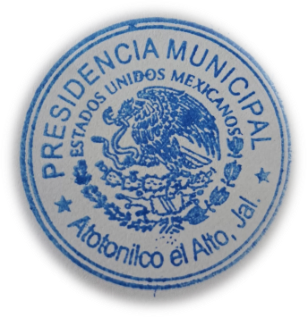 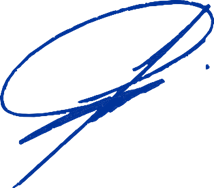                         RESPONSABLE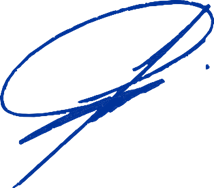                 DIRECTOR O JEFE                DIRECTOR O JEFE                DIRECTOR O JEFE                DIRECTOR O JEFEAUTORIZO OFICIO COMISIÓN Y/O SOLICITUD              OFICIO COMISIÓN Y/O SOLICITUD              OFICIO COMISIÓN Y/O SOLICITUD              OFICIO COMISIÓN Y/O SOLICITUD              OFICIO COMISIÓN Y/O SOLICITUD              OFICIO COMISIÓN Y/O SOLICITUD              OFICIO COMISIÓN Y/O SOLICITUD              FOLIOFOLIOFOLIOP.M.16/2021P.M.16/2021P.M.16/2021P.M.16/2021FECHAFECHAFECHAFECHAFECHAFECHADIA DIA DIA MES AÑO272727102021ENCARGADO DE LA COMISIÓN ENCARGADO DE LA COMISIÓN ENCARGADO DE LA COMISIÓN ENCARGADO DE LA COMISIÓN ENCARGADO DE LA COMISIÓN ENCARGADO DE LA COMISIÓN ENCARGADO DE LA COMISIÓN ENCARGADO DE LA COMISIÓN ENCARGADO DE LA COMISIÓN ENCARGADO DE LA COMISIÓN ENCARGADO DE LA COMISIÓN ENCARGADO DE LA COMISIÓN ENCARGADO DE LA COMISIÓN ENCARGADO DE LA COMISIÓN NOMBRE NOMBRE NOMBRE NOMBRE NOMBRE PUESTOPUESTOPUESTOPUESTOPUESTOPUESTOPUESTOPUESTOPUESTOLIC. JOSE AURELIO FONSECA OLIVARES LIC. JOSE AURELIO FONSECA OLIVARES LIC. JOSE AURELIO FONSECA OLIVARES LIC. JOSE AURELIO FONSECA OLIVARES LIC. JOSE AURELIO FONSECA OLIVARES PRESIDENTE MUNICIPALPRESIDENTE MUNICIPALPRESIDENTE MUNICIPALPRESIDENTE MUNICIPALPRESIDENTE MUNICIPALPRESIDENTE MUNICIPALPRESIDENTE MUNICIPALPRESIDENTE MUNICIPALPRESIDENTE MUNICIPALACOMPAÑANTES ACOMPAÑANTES ACOMPAÑANTES ACOMPAÑANTES ACOMPAÑANTES ACOMPAÑANTES ACOMPAÑANTES ACOMPAÑANTES ACOMPAÑANTES ACOMPAÑANTES ACOMPAÑANTES ACOMPAÑANTES ACOMPAÑANTES ACOMPAÑANTES NOMBRE NOMBRE NOMBRE NOMBRE NOMBRE PUESTOPUESTOLUGAR LUGAR LUGAR LUGAR LUGAR LUGAR LUGAR LIC. GUILLERMO ACEVES CAMARENALIC. GUILLERMO ACEVES CAMARENALIC. GUILLERMO ACEVES CAMARENALIC. GUILLERMO ACEVES CAMARENALIC. GUILLERMO ACEVES CAMARENASECRETARIO PARTICULAR SECRETARIO PARTICULAR GUADALAJARA, JALISCO.GUADALAJARA, JALISCO.GUADALAJARA, JALISCO.GUADALAJARA, JALISCO.GUADALAJARA, JALISCO.GUADALAJARA, JALISCO.GUADALAJARA, JALISCO.MOTIVO DE LA SALIDA (ITINERARIO, AGENDA Y RESULTADOS).MOTIVO DE LA SALIDA (ITINERARIO, AGENDA Y RESULTADOS).MOTIVO DE LA SALIDA (ITINERARIO, AGENDA Y RESULTADOS).MOTIVO DE LA SALIDA (ITINERARIO, AGENDA Y RESULTADOS).MOTIVO DE LA SALIDA (ITINERARIO, AGENDA Y RESULTADOS).MOTIVO DE LA SALIDA (ITINERARIO, AGENDA Y RESULTADOS).MOTIVO DE LA SALIDA (ITINERARIO, AGENDA Y RESULTADOS).MOTIVO DE LA SALIDA (ITINERARIO, AGENDA Y RESULTADOS).MOTIVO DE LA SALIDA (ITINERARIO, AGENDA Y RESULTADOS).MOTIVO DE LA SALIDA (ITINERARIO, AGENDA Y RESULTADOS).MOTIVO DE LA SALIDA (ITINERARIO, AGENDA Y RESULTADOS).MOTIVO DE LA SALIDA (ITINERARIO, AGENDA Y RESULTADOS).MOTIVO DE LA SALIDA (ITINERARIO, AGENDA Y RESULTADOS).MOTIVO DE LA SALIDA (ITINERARIO, AGENDA Y RESULTADOS).SE ASISTIO A  REUNION EN SEMADET CON RELACION A LOS FUTUROS PROYECTOS  QUE SE GESTIONARAN PARA EL MUNICIPIO. LA SALIDA FUE A LAS 10:00 AM REGRESANDO A LAS 14:00 HORAS TENIENDO COMO RESULTADO CUMPLIR CON EL ITINERARIO Y HORA ACORDADA PARA LA REUNION. SE ASISTIO A  REUNION EN SEMADET CON RELACION A LOS FUTUROS PROYECTOS  QUE SE GESTIONARAN PARA EL MUNICIPIO. LA SALIDA FUE A LAS 10:00 AM REGRESANDO A LAS 14:00 HORAS TENIENDO COMO RESULTADO CUMPLIR CON EL ITINERARIO Y HORA ACORDADA PARA LA REUNION. SE ASISTIO A  REUNION EN SEMADET CON RELACION A LOS FUTUROS PROYECTOS  QUE SE GESTIONARAN PARA EL MUNICIPIO. LA SALIDA FUE A LAS 10:00 AM REGRESANDO A LAS 14:00 HORAS TENIENDO COMO RESULTADO CUMPLIR CON EL ITINERARIO Y HORA ACORDADA PARA LA REUNION. SE ASISTIO A  REUNION EN SEMADET CON RELACION A LOS FUTUROS PROYECTOS  QUE SE GESTIONARAN PARA EL MUNICIPIO. LA SALIDA FUE A LAS 10:00 AM REGRESANDO A LAS 14:00 HORAS TENIENDO COMO RESULTADO CUMPLIR CON EL ITINERARIO Y HORA ACORDADA PARA LA REUNION. SE ASISTIO A  REUNION EN SEMADET CON RELACION A LOS FUTUROS PROYECTOS  QUE SE GESTIONARAN PARA EL MUNICIPIO. LA SALIDA FUE A LAS 10:00 AM REGRESANDO A LAS 14:00 HORAS TENIENDO COMO RESULTADO CUMPLIR CON EL ITINERARIO Y HORA ACORDADA PARA LA REUNION. SE ASISTIO A  REUNION EN SEMADET CON RELACION A LOS FUTUROS PROYECTOS  QUE SE GESTIONARAN PARA EL MUNICIPIO. LA SALIDA FUE A LAS 10:00 AM REGRESANDO A LAS 14:00 HORAS TENIENDO COMO RESULTADO CUMPLIR CON EL ITINERARIO Y HORA ACORDADA PARA LA REUNION. SE ASISTIO A  REUNION EN SEMADET CON RELACION A LOS FUTUROS PROYECTOS  QUE SE GESTIONARAN PARA EL MUNICIPIO. LA SALIDA FUE A LAS 10:00 AM REGRESANDO A LAS 14:00 HORAS TENIENDO COMO RESULTADO CUMPLIR CON EL ITINERARIO Y HORA ACORDADA PARA LA REUNION. SE ASISTIO A  REUNION EN SEMADET CON RELACION A LOS FUTUROS PROYECTOS  QUE SE GESTIONARAN PARA EL MUNICIPIO. LA SALIDA FUE A LAS 10:00 AM REGRESANDO A LAS 14:00 HORAS TENIENDO COMO RESULTADO CUMPLIR CON EL ITINERARIO Y HORA ACORDADA PARA LA REUNION. SE ASISTIO A  REUNION EN SEMADET CON RELACION A LOS FUTUROS PROYECTOS  QUE SE GESTIONARAN PARA EL MUNICIPIO. LA SALIDA FUE A LAS 10:00 AM REGRESANDO A LAS 14:00 HORAS TENIENDO COMO RESULTADO CUMPLIR CON EL ITINERARIO Y HORA ACORDADA PARA LA REUNION. SE ASISTIO A  REUNION EN SEMADET CON RELACION A LOS FUTUROS PROYECTOS  QUE SE GESTIONARAN PARA EL MUNICIPIO. LA SALIDA FUE A LAS 10:00 AM REGRESANDO A LAS 14:00 HORAS TENIENDO COMO RESULTADO CUMPLIR CON EL ITINERARIO Y HORA ACORDADA PARA LA REUNION. SE ASISTIO A  REUNION EN SEMADET CON RELACION A LOS FUTUROS PROYECTOS  QUE SE GESTIONARAN PARA EL MUNICIPIO. LA SALIDA FUE A LAS 10:00 AM REGRESANDO A LAS 14:00 HORAS TENIENDO COMO RESULTADO CUMPLIR CON EL ITINERARIO Y HORA ACORDADA PARA LA REUNION. SE ASISTIO A  REUNION EN SEMADET CON RELACION A LOS FUTUROS PROYECTOS  QUE SE GESTIONARAN PARA EL MUNICIPIO. LA SALIDA FUE A LAS 10:00 AM REGRESANDO A LAS 14:00 HORAS TENIENDO COMO RESULTADO CUMPLIR CON EL ITINERARIO Y HORA ACORDADA PARA LA REUNION. SE ASISTIO A  REUNION EN SEMADET CON RELACION A LOS FUTUROS PROYECTOS  QUE SE GESTIONARAN PARA EL MUNICIPIO. LA SALIDA FUE A LAS 10:00 AM REGRESANDO A LAS 14:00 HORAS TENIENDO COMO RESULTADO CUMPLIR CON EL ITINERARIO Y HORA ACORDADA PARA LA REUNION. SE ASISTIO A  REUNION EN SEMADET CON RELACION A LOS FUTUROS PROYECTOS  QUE SE GESTIONARAN PARA EL MUNICIPIO. LA SALIDA FUE A LAS 10:00 AM REGRESANDO A LAS 14:00 HORAS TENIENDO COMO RESULTADO CUMPLIR CON EL ITINERARIO Y HORA ACORDADA PARA LA REUNION. SE ASISTIO A  REUNION EN SEMADET CON RELACION A LOS FUTUROS PROYECTOS  QUE SE GESTIONARAN PARA EL MUNICIPIO. LA SALIDA FUE A LAS 10:00 AM REGRESANDO A LAS 14:00 HORAS TENIENDO COMO RESULTADO CUMPLIR CON EL ITINERARIO Y HORA ACORDADA PARA LA REUNION. SE ASISTIO A  REUNION EN SEMADET CON RELACION A LOS FUTUROS PROYECTOS  QUE SE GESTIONARAN PARA EL MUNICIPIO. LA SALIDA FUE A LAS 10:00 AM REGRESANDO A LAS 14:00 HORAS TENIENDO COMO RESULTADO CUMPLIR CON EL ITINERARIO Y HORA ACORDADA PARA LA REUNION. SE ASISTIO A  REUNION EN SEMADET CON RELACION A LOS FUTUROS PROYECTOS  QUE SE GESTIONARAN PARA EL MUNICIPIO. LA SALIDA FUE A LAS 10:00 AM REGRESANDO A LAS 14:00 HORAS TENIENDO COMO RESULTADO CUMPLIR CON EL ITINERARIO Y HORA ACORDADA PARA LA REUNION. SE ASISTIO A  REUNION EN SEMADET CON RELACION A LOS FUTUROS PROYECTOS  QUE SE GESTIONARAN PARA EL MUNICIPIO. LA SALIDA FUE A LAS 10:00 AM REGRESANDO A LAS 14:00 HORAS TENIENDO COMO RESULTADO CUMPLIR CON EL ITINERARIO Y HORA ACORDADA PARA LA REUNION. SE ASISTIO A  REUNION EN SEMADET CON RELACION A LOS FUTUROS PROYECTOS  QUE SE GESTIONARAN PARA EL MUNICIPIO. LA SALIDA FUE A LAS 10:00 AM REGRESANDO A LAS 14:00 HORAS TENIENDO COMO RESULTADO CUMPLIR CON EL ITINERARIO Y HORA ACORDADA PARA LA REUNION. SE ASISTIO A  REUNION EN SEMADET CON RELACION A LOS FUTUROS PROYECTOS  QUE SE GESTIONARAN PARA EL MUNICIPIO. LA SALIDA FUE A LAS 10:00 AM REGRESANDO A LAS 14:00 HORAS TENIENDO COMO RESULTADO CUMPLIR CON EL ITINERARIO Y HORA ACORDADA PARA LA REUNION. SE ASISTIO A  REUNION EN SEMADET CON RELACION A LOS FUTUROS PROYECTOS  QUE SE GESTIONARAN PARA EL MUNICIPIO. LA SALIDA FUE A LAS 10:00 AM REGRESANDO A LAS 14:00 HORAS TENIENDO COMO RESULTADO CUMPLIR CON EL ITINERARIO Y HORA ACORDADA PARA LA REUNION. SE ASISTIO A  REUNION EN SEMADET CON RELACION A LOS FUTUROS PROYECTOS  QUE SE GESTIONARAN PARA EL MUNICIPIO. LA SALIDA FUE A LAS 10:00 AM REGRESANDO A LAS 14:00 HORAS TENIENDO COMO RESULTADO CUMPLIR CON EL ITINERARIO Y HORA ACORDADA PARA LA REUNION. SE ASISTIO A  REUNION EN SEMADET CON RELACION A LOS FUTUROS PROYECTOS  QUE SE GESTIONARAN PARA EL MUNICIPIO. LA SALIDA FUE A LAS 10:00 AM REGRESANDO A LAS 14:00 HORAS TENIENDO COMO RESULTADO CUMPLIR CON EL ITINERARIO Y HORA ACORDADA PARA LA REUNION. SE ASISTIO A  REUNION EN SEMADET CON RELACION A LOS FUTUROS PROYECTOS  QUE SE GESTIONARAN PARA EL MUNICIPIO. LA SALIDA FUE A LAS 10:00 AM REGRESANDO A LAS 14:00 HORAS TENIENDO COMO RESULTADO CUMPLIR CON EL ITINERARIO Y HORA ACORDADA PARA LA REUNION. SE ASISTIO A  REUNION EN SEMADET CON RELACION A LOS FUTUROS PROYECTOS  QUE SE GESTIONARAN PARA EL MUNICIPIO. LA SALIDA FUE A LAS 10:00 AM REGRESANDO A LAS 14:00 HORAS TENIENDO COMO RESULTADO CUMPLIR CON EL ITINERARIO Y HORA ACORDADA PARA LA REUNION. SE ASISTIO A  REUNION EN SEMADET CON RELACION A LOS FUTUROS PROYECTOS  QUE SE GESTIONARAN PARA EL MUNICIPIO. LA SALIDA FUE A LAS 10:00 AM REGRESANDO A LAS 14:00 HORAS TENIENDO COMO RESULTADO CUMPLIR CON EL ITINERARIO Y HORA ACORDADA PARA LA REUNION. SE ASISTIO A  REUNION EN SEMADET CON RELACION A LOS FUTUROS PROYECTOS  QUE SE GESTIONARAN PARA EL MUNICIPIO. LA SALIDA FUE A LAS 10:00 AM REGRESANDO A LAS 14:00 HORAS TENIENDO COMO RESULTADO CUMPLIR CON EL ITINERARIO Y HORA ACORDADA PARA LA REUNION. SE ASISTIO A  REUNION EN SEMADET CON RELACION A LOS FUTUROS PROYECTOS  QUE SE GESTIONARAN PARA EL MUNICIPIO. LA SALIDA FUE A LAS 10:00 AM REGRESANDO A LAS 14:00 HORAS TENIENDO COMO RESULTADO CUMPLIR CON EL ITINERARIO Y HORA ACORDADA PARA LA REUNION. TRANSPORTETRANSPORTETRANSPORTETRANSPORTETRANSPORTETRANSPORTETRANSPORTETRANSPORTETRANSPORTETRANSPORTETRANSPORTETRANSPORTETRANSPORTETRANSPORTETIPO DE TRANSPORTETIPO DE TRANSPORTETIPO DE TRANSPORTETIPO DE TRANSPORTETIPO DE TRANSPORTEDESCRIPCIÓNDESCRIPCIÓNPLACASPLACASPLACASLT COMBUSTIBLELT COMBUSTIBLELT COMBUSTIBLELT COMBUSTIBLEAUTO OFICIALAUTO OFICIALAUTO OFICIALAUTO OFICIALAUTO OFICIALPICK UPPICK UPPM-01PM-01PM-0150505050AUTO PARTICULARAUTO PARTICULARAUTO PARTICULARAUTO PARTICULARAUTO PARTICULARAUTO-BUSAUTO-BUSAUTO-BUSAUTO-BUSAUTO-BUSAVIÓNAVIÓNAVIÓNAVIÓNAVIÓNGASTOS GASTOS GASTOS GASTOS GASTOS GASTOS GASTOS GASTOS GASTOS GASTOS GASTOS GASTOS GASTOS GASTOS CONCEPTOCONCEPTOLUNES LUNES MARTESMARTESMIERCOLES MIERCOLES MIERCOLES JUEVESJUEVESVIERNES VIERNES COMIDAS COMIDAS CASETASCASETASTAXISTAXISOTROS OTROS TOTALES TOTALES 1,118.001,118.00                        RESPONSABLE                DIRECTOR O JEFE                DIRECTOR O JEFE                DIRECTOR O JEFE                DIRECTOR O JEFEAUTORIZO OFICIO COMISIÓN Y/O SOLICITUD              OFICIO COMISIÓN Y/O SOLICITUD              OFICIO COMISIÓN Y/O SOLICITUD              OFICIO COMISIÓN Y/O SOLICITUD              OFICIO COMISIÓN Y/O SOLICITUD              OFICIO COMISIÓN Y/O SOLICITUD              OFICIO COMISIÓN Y/O SOLICITUD              FOLIOFOLIOFOLIOP.M.17/2021P.M.17/2021P.M.17/2021P.M.17/2021FECHAFECHAFECHAFECHAFECHAFECHADIA DIA DIA MES AÑO292929102021ENCARGADO DE LA COMISIÓN ENCARGADO DE LA COMISIÓN ENCARGADO DE LA COMISIÓN ENCARGADO DE LA COMISIÓN ENCARGADO DE LA COMISIÓN ENCARGADO DE LA COMISIÓN ENCARGADO DE LA COMISIÓN ENCARGADO DE LA COMISIÓN ENCARGADO DE LA COMISIÓN ENCARGADO DE LA COMISIÓN ENCARGADO DE LA COMISIÓN ENCARGADO DE LA COMISIÓN ENCARGADO DE LA COMISIÓN ENCARGADO DE LA COMISIÓN NOMBRE NOMBRE NOMBRE NOMBRE NOMBRE PUESTOPUESTOPUESTOPUESTOPUESTOPUESTOPUESTOPUESTOPUESTOLIC. JOSE AURELIO FONSECA OLIVARES LIC. JOSE AURELIO FONSECA OLIVARES LIC. JOSE AURELIO FONSECA OLIVARES LIC. JOSE AURELIO FONSECA OLIVARES LIC. JOSE AURELIO FONSECA OLIVARES PRESIDENTE MUNICIPALPRESIDENTE MUNICIPALPRESIDENTE MUNICIPALPRESIDENTE MUNICIPALPRESIDENTE MUNICIPALPRESIDENTE MUNICIPALPRESIDENTE MUNICIPALPRESIDENTE MUNICIPALPRESIDENTE MUNICIPALACOMPAÑANTES ACOMPAÑANTES ACOMPAÑANTES ACOMPAÑANTES ACOMPAÑANTES ACOMPAÑANTES ACOMPAÑANTES ACOMPAÑANTES ACOMPAÑANTES ACOMPAÑANTES ACOMPAÑANTES ACOMPAÑANTES ACOMPAÑANTES ACOMPAÑANTES NOMBRE NOMBRE NOMBRE NOMBRE NOMBRE PUESTOPUESTOLUGAR LUGAR LUGAR LUGAR LUGAR LUGAR LUGAR LIC. GUILLERMO ACEVES CAMARENALIC. GUILLERMO ACEVES CAMARENALIC. GUILLERMO ACEVES CAMARENALIC. GUILLERMO ACEVES CAMARENALIC. GUILLERMO ACEVES CAMARENASECRETARIO PARTICULAR SECRETARIO PARTICULAR GUADALAJARA, JALISCO.GUADALAJARA, JALISCO.GUADALAJARA, JALISCO.GUADALAJARA, JALISCO.GUADALAJARA, JALISCO.GUADALAJARA, JALISCO.GUADALAJARA, JALISCO.MOTIVO DE LA SALIDA (ITINERARIO, AGENDA Y RESULTADOS).MOTIVO DE LA SALIDA (ITINERARIO, AGENDA Y RESULTADOS).MOTIVO DE LA SALIDA (ITINERARIO, AGENDA Y RESULTADOS).MOTIVO DE LA SALIDA (ITINERARIO, AGENDA Y RESULTADOS).MOTIVO DE LA SALIDA (ITINERARIO, AGENDA Y RESULTADOS).MOTIVO DE LA SALIDA (ITINERARIO, AGENDA Y RESULTADOS).MOTIVO DE LA SALIDA (ITINERARIO, AGENDA Y RESULTADOS).MOTIVO DE LA SALIDA (ITINERARIO, AGENDA Y RESULTADOS).MOTIVO DE LA SALIDA (ITINERARIO, AGENDA Y RESULTADOS).MOTIVO DE LA SALIDA (ITINERARIO, AGENDA Y RESULTADOS).MOTIVO DE LA SALIDA (ITINERARIO, AGENDA Y RESULTADOS).MOTIVO DE LA SALIDA (ITINERARIO, AGENDA Y RESULTADOS).MOTIVO DE LA SALIDA (ITINERARIO, AGENDA Y RESULTADOS).MOTIVO DE LA SALIDA (ITINERARIO, AGENDA Y RESULTADOS).SE ASISTIO A  REUNION EN SADER CON RELACION A LOS FUTUROS PROYECTOS  QUE SE GESTIONARAN PARA EL MUNICIPIO. LA SALIDA FUE A LAS 10:00 AM REGRESANDO A LAS 14:00 HORAS TENIENDO COMO RESULTADO CUMPLIR CON EL ITINERARIO Y HORA ACORDADA PARA LA REUNION. SE ASISTIO A  REUNION EN SADER CON RELACION A LOS FUTUROS PROYECTOS  QUE SE GESTIONARAN PARA EL MUNICIPIO. LA SALIDA FUE A LAS 10:00 AM REGRESANDO A LAS 14:00 HORAS TENIENDO COMO RESULTADO CUMPLIR CON EL ITINERARIO Y HORA ACORDADA PARA LA REUNION. SE ASISTIO A  REUNION EN SADER CON RELACION A LOS FUTUROS PROYECTOS  QUE SE GESTIONARAN PARA EL MUNICIPIO. LA SALIDA FUE A LAS 10:00 AM REGRESANDO A LAS 14:00 HORAS TENIENDO COMO RESULTADO CUMPLIR CON EL ITINERARIO Y HORA ACORDADA PARA LA REUNION. SE ASISTIO A  REUNION EN SADER CON RELACION A LOS FUTUROS PROYECTOS  QUE SE GESTIONARAN PARA EL MUNICIPIO. LA SALIDA FUE A LAS 10:00 AM REGRESANDO A LAS 14:00 HORAS TENIENDO COMO RESULTADO CUMPLIR CON EL ITINERARIO Y HORA ACORDADA PARA LA REUNION. SE ASISTIO A  REUNION EN SADER CON RELACION A LOS FUTUROS PROYECTOS  QUE SE GESTIONARAN PARA EL MUNICIPIO. LA SALIDA FUE A LAS 10:00 AM REGRESANDO A LAS 14:00 HORAS TENIENDO COMO RESULTADO CUMPLIR CON EL ITINERARIO Y HORA ACORDADA PARA LA REUNION. SE ASISTIO A  REUNION EN SADER CON RELACION A LOS FUTUROS PROYECTOS  QUE SE GESTIONARAN PARA EL MUNICIPIO. LA SALIDA FUE A LAS 10:00 AM REGRESANDO A LAS 14:00 HORAS TENIENDO COMO RESULTADO CUMPLIR CON EL ITINERARIO Y HORA ACORDADA PARA LA REUNION. SE ASISTIO A  REUNION EN SADER CON RELACION A LOS FUTUROS PROYECTOS  QUE SE GESTIONARAN PARA EL MUNICIPIO. LA SALIDA FUE A LAS 10:00 AM REGRESANDO A LAS 14:00 HORAS TENIENDO COMO RESULTADO CUMPLIR CON EL ITINERARIO Y HORA ACORDADA PARA LA REUNION. SE ASISTIO A  REUNION EN SADER CON RELACION A LOS FUTUROS PROYECTOS  QUE SE GESTIONARAN PARA EL MUNICIPIO. LA SALIDA FUE A LAS 10:00 AM REGRESANDO A LAS 14:00 HORAS TENIENDO COMO RESULTADO CUMPLIR CON EL ITINERARIO Y HORA ACORDADA PARA LA REUNION. SE ASISTIO A  REUNION EN SADER CON RELACION A LOS FUTUROS PROYECTOS  QUE SE GESTIONARAN PARA EL MUNICIPIO. LA SALIDA FUE A LAS 10:00 AM REGRESANDO A LAS 14:00 HORAS TENIENDO COMO RESULTADO CUMPLIR CON EL ITINERARIO Y HORA ACORDADA PARA LA REUNION. SE ASISTIO A  REUNION EN SADER CON RELACION A LOS FUTUROS PROYECTOS  QUE SE GESTIONARAN PARA EL MUNICIPIO. LA SALIDA FUE A LAS 10:00 AM REGRESANDO A LAS 14:00 HORAS TENIENDO COMO RESULTADO CUMPLIR CON EL ITINERARIO Y HORA ACORDADA PARA LA REUNION. SE ASISTIO A  REUNION EN SADER CON RELACION A LOS FUTUROS PROYECTOS  QUE SE GESTIONARAN PARA EL MUNICIPIO. LA SALIDA FUE A LAS 10:00 AM REGRESANDO A LAS 14:00 HORAS TENIENDO COMO RESULTADO CUMPLIR CON EL ITINERARIO Y HORA ACORDADA PARA LA REUNION. SE ASISTIO A  REUNION EN SADER CON RELACION A LOS FUTUROS PROYECTOS  QUE SE GESTIONARAN PARA EL MUNICIPIO. LA SALIDA FUE A LAS 10:00 AM REGRESANDO A LAS 14:00 HORAS TENIENDO COMO RESULTADO CUMPLIR CON EL ITINERARIO Y HORA ACORDADA PARA LA REUNION. SE ASISTIO A  REUNION EN SADER CON RELACION A LOS FUTUROS PROYECTOS  QUE SE GESTIONARAN PARA EL MUNICIPIO. LA SALIDA FUE A LAS 10:00 AM REGRESANDO A LAS 14:00 HORAS TENIENDO COMO RESULTADO CUMPLIR CON EL ITINERARIO Y HORA ACORDADA PARA LA REUNION. SE ASISTIO A  REUNION EN SADER CON RELACION A LOS FUTUROS PROYECTOS  QUE SE GESTIONARAN PARA EL MUNICIPIO. LA SALIDA FUE A LAS 10:00 AM REGRESANDO A LAS 14:00 HORAS TENIENDO COMO RESULTADO CUMPLIR CON EL ITINERARIO Y HORA ACORDADA PARA LA REUNION. SE ASISTIO A  REUNION EN SADER CON RELACION A LOS FUTUROS PROYECTOS  QUE SE GESTIONARAN PARA EL MUNICIPIO. LA SALIDA FUE A LAS 10:00 AM REGRESANDO A LAS 14:00 HORAS TENIENDO COMO RESULTADO CUMPLIR CON EL ITINERARIO Y HORA ACORDADA PARA LA REUNION. SE ASISTIO A  REUNION EN SADER CON RELACION A LOS FUTUROS PROYECTOS  QUE SE GESTIONARAN PARA EL MUNICIPIO. LA SALIDA FUE A LAS 10:00 AM REGRESANDO A LAS 14:00 HORAS TENIENDO COMO RESULTADO CUMPLIR CON EL ITINERARIO Y HORA ACORDADA PARA LA REUNION. SE ASISTIO A  REUNION EN SADER CON RELACION A LOS FUTUROS PROYECTOS  QUE SE GESTIONARAN PARA EL MUNICIPIO. LA SALIDA FUE A LAS 10:00 AM REGRESANDO A LAS 14:00 HORAS TENIENDO COMO RESULTADO CUMPLIR CON EL ITINERARIO Y HORA ACORDADA PARA LA REUNION. SE ASISTIO A  REUNION EN SADER CON RELACION A LOS FUTUROS PROYECTOS  QUE SE GESTIONARAN PARA EL MUNICIPIO. LA SALIDA FUE A LAS 10:00 AM REGRESANDO A LAS 14:00 HORAS TENIENDO COMO RESULTADO CUMPLIR CON EL ITINERARIO Y HORA ACORDADA PARA LA REUNION. SE ASISTIO A  REUNION EN SADER CON RELACION A LOS FUTUROS PROYECTOS  QUE SE GESTIONARAN PARA EL MUNICIPIO. LA SALIDA FUE A LAS 10:00 AM REGRESANDO A LAS 14:00 HORAS TENIENDO COMO RESULTADO CUMPLIR CON EL ITINERARIO Y HORA ACORDADA PARA LA REUNION. SE ASISTIO A  REUNION EN SADER CON RELACION A LOS FUTUROS PROYECTOS  QUE SE GESTIONARAN PARA EL MUNICIPIO. LA SALIDA FUE A LAS 10:00 AM REGRESANDO A LAS 14:00 HORAS TENIENDO COMO RESULTADO CUMPLIR CON EL ITINERARIO Y HORA ACORDADA PARA LA REUNION. SE ASISTIO A  REUNION EN SADER CON RELACION A LOS FUTUROS PROYECTOS  QUE SE GESTIONARAN PARA EL MUNICIPIO. LA SALIDA FUE A LAS 10:00 AM REGRESANDO A LAS 14:00 HORAS TENIENDO COMO RESULTADO CUMPLIR CON EL ITINERARIO Y HORA ACORDADA PARA LA REUNION. SE ASISTIO A  REUNION EN SADER CON RELACION A LOS FUTUROS PROYECTOS  QUE SE GESTIONARAN PARA EL MUNICIPIO. LA SALIDA FUE A LAS 10:00 AM REGRESANDO A LAS 14:00 HORAS TENIENDO COMO RESULTADO CUMPLIR CON EL ITINERARIO Y HORA ACORDADA PARA LA REUNION. SE ASISTIO A  REUNION EN SADER CON RELACION A LOS FUTUROS PROYECTOS  QUE SE GESTIONARAN PARA EL MUNICIPIO. LA SALIDA FUE A LAS 10:00 AM REGRESANDO A LAS 14:00 HORAS TENIENDO COMO RESULTADO CUMPLIR CON EL ITINERARIO Y HORA ACORDADA PARA LA REUNION. SE ASISTIO A  REUNION EN SADER CON RELACION A LOS FUTUROS PROYECTOS  QUE SE GESTIONARAN PARA EL MUNICIPIO. LA SALIDA FUE A LAS 10:00 AM REGRESANDO A LAS 14:00 HORAS TENIENDO COMO RESULTADO CUMPLIR CON EL ITINERARIO Y HORA ACORDADA PARA LA REUNION. SE ASISTIO A  REUNION EN SADER CON RELACION A LOS FUTUROS PROYECTOS  QUE SE GESTIONARAN PARA EL MUNICIPIO. LA SALIDA FUE A LAS 10:00 AM REGRESANDO A LAS 14:00 HORAS TENIENDO COMO RESULTADO CUMPLIR CON EL ITINERARIO Y HORA ACORDADA PARA LA REUNION. SE ASISTIO A  REUNION EN SADER CON RELACION A LOS FUTUROS PROYECTOS  QUE SE GESTIONARAN PARA EL MUNICIPIO. LA SALIDA FUE A LAS 10:00 AM REGRESANDO A LAS 14:00 HORAS TENIENDO COMO RESULTADO CUMPLIR CON EL ITINERARIO Y HORA ACORDADA PARA LA REUNION. SE ASISTIO A  REUNION EN SADER CON RELACION A LOS FUTUROS PROYECTOS  QUE SE GESTIONARAN PARA EL MUNICIPIO. LA SALIDA FUE A LAS 10:00 AM REGRESANDO A LAS 14:00 HORAS TENIENDO COMO RESULTADO CUMPLIR CON EL ITINERARIO Y HORA ACORDADA PARA LA REUNION. SE ASISTIO A  REUNION EN SADER CON RELACION A LOS FUTUROS PROYECTOS  QUE SE GESTIONARAN PARA EL MUNICIPIO. LA SALIDA FUE A LAS 10:00 AM REGRESANDO A LAS 14:00 HORAS TENIENDO COMO RESULTADO CUMPLIR CON EL ITINERARIO Y HORA ACORDADA PARA LA REUNION. TRANSPORTETRANSPORTETRANSPORTETRANSPORTETRANSPORTETRANSPORTETRANSPORTETRANSPORTETRANSPORTETRANSPORTETRANSPORTETRANSPORTETRANSPORTETRANSPORTETIPO DE TRANSPORTETIPO DE TRANSPORTETIPO DE TRANSPORTETIPO DE TRANSPORTETIPO DE TRANSPORTEDESCRIPCIÓNDESCRIPCIÓNPLACASPLACASPLACASLT COMBUSTIBLELT COMBUSTIBLELT COMBUSTIBLELT COMBUSTIBLEAUTO OFICIALAUTO OFICIALAUTO OFICIALAUTO OFICIALAUTO OFICIALPICK UPPICK UPPM-01PM-01PM-0140404040AUTO PARTICULARAUTO PARTICULARAUTO PARTICULARAUTO PARTICULARAUTO PARTICULARAUTO-BUSAUTO-BUSAUTO-BUSAUTO-BUSAUTO-BUSAVIÓNAVIÓNAVIÓNAVIÓNAVIÓNGASTOS GASTOS GASTOS GASTOS GASTOS GASTOS GASTOS GASTOS GASTOS GASTOS GASTOS GASTOS GASTOS GASTOS CONCEPTOCONCEPTOLUNES LUNES MARTESMARTESMIERCOLES MIERCOLES MIERCOLES JUEVESJUEVESVIERNES VIERNES COMIDAS COMIDAS CASETASCASETASTAXISTAXISOTROS OTROS TOTALES TOTALES 894.00894.00                        RESPONSABLE                DIRECTOR O JEFE                DIRECTOR O JEFE                DIRECTOR O JEFE                DIRECTOR O JEFEAUTORIZO OFICIO COMISIÓN Y/O SOLICITUD              OFICIO COMISIÓN Y/O SOLICITUD              OFICIO COMISIÓN Y/O SOLICITUD              OFICIO COMISIÓN Y/O SOLICITUD              OFICIO COMISIÓN Y/O SOLICITUD              OFICIO COMISIÓN Y/O SOLICITUD              OFICIO COMISIÓN Y/O SOLICITUD              FOLIOFOLIOFOLIOP.M.30/2021P.M.30/2021P.M.30/2021P.M.30/2021FECHAFECHAFECHAFECHAFECHAFECHADIA DIA DIA MES AÑO252525112021ENCARGADO DE LA COMISIÓN ENCARGADO DE LA COMISIÓN ENCARGADO DE LA COMISIÓN ENCARGADO DE LA COMISIÓN ENCARGADO DE LA COMISIÓN ENCARGADO DE LA COMISIÓN ENCARGADO DE LA COMISIÓN ENCARGADO DE LA COMISIÓN ENCARGADO DE LA COMISIÓN ENCARGADO DE LA COMISIÓN ENCARGADO DE LA COMISIÓN ENCARGADO DE LA COMISIÓN ENCARGADO DE LA COMISIÓN ENCARGADO DE LA COMISIÓN NOMBRE NOMBRE NOMBRE NOMBRE NOMBRE PUESTOPUESTOPUESTOPUESTOPUESTOPUESTOPUESTOPUESTOPUESTOLIC. JOSE AURELIO FONSECA OLIVARES LIC. JOSE AURELIO FONSECA OLIVARES LIC. JOSE AURELIO FONSECA OLIVARES LIC. JOSE AURELIO FONSECA OLIVARES LIC. JOSE AURELIO FONSECA OLIVARES PRESIDENTE MUNICIPALPRESIDENTE MUNICIPALPRESIDENTE MUNICIPALPRESIDENTE MUNICIPALPRESIDENTE MUNICIPALPRESIDENTE MUNICIPALPRESIDENTE MUNICIPALPRESIDENTE MUNICIPALPRESIDENTE MUNICIPALACOMPAÑANTES ACOMPAÑANTES ACOMPAÑANTES ACOMPAÑANTES ACOMPAÑANTES ACOMPAÑANTES ACOMPAÑANTES ACOMPAÑANTES ACOMPAÑANTES ACOMPAÑANTES ACOMPAÑANTES ACOMPAÑANTES ACOMPAÑANTES ACOMPAÑANTES NOMBRE NOMBRE NOMBRE NOMBRE NOMBRE PUESTOPUESTOLUGAR LUGAR LUGAR LUGAR LUGAR LUGAR LUGAR LIC. GUILLERMO ACEVES CAMARENALIC. GUILLERMO ACEVES CAMARENALIC. GUILLERMO ACEVES CAMARENALIC. GUILLERMO ACEVES CAMARENALIC. GUILLERMO ACEVES CAMARENASECRETARIO PARTICULAR SECRETARIO PARTICULAR GUADALAJARA, JALISCO.GUADALAJARA, JALISCO.GUADALAJARA, JALISCO.GUADALAJARA, JALISCO.GUADALAJARA, JALISCO.GUADALAJARA, JALISCO.GUADALAJARA, JALISCO.MOTIVO DE LA SALIDA (ITINERARIO, AGENDA Y RESULTADOS).MOTIVO DE LA SALIDA (ITINERARIO, AGENDA Y RESULTADOS).MOTIVO DE LA SALIDA (ITINERARIO, AGENDA Y RESULTADOS).MOTIVO DE LA SALIDA (ITINERARIO, AGENDA Y RESULTADOS).MOTIVO DE LA SALIDA (ITINERARIO, AGENDA Y RESULTADOS).MOTIVO DE LA SALIDA (ITINERARIO, AGENDA Y RESULTADOS).MOTIVO DE LA SALIDA (ITINERARIO, AGENDA Y RESULTADOS).MOTIVO DE LA SALIDA (ITINERARIO, AGENDA Y RESULTADOS).MOTIVO DE LA SALIDA (ITINERARIO, AGENDA Y RESULTADOS).MOTIVO DE LA SALIDA (ITINERARIO, AGENDA Y RESULTADOS).MOTIVO DE LA SALIDA (ITINERARIO, AGENDA Y RESULTADOS).MOTIVO DE LA SALIDA (ITINERARIO, AGENDA Y RESULTADOS).MOTIVO DE LA SALIDA (ITINERARIO, AGENDA Y RESULTADOS).MOTIVO DE LA SALIDA (ITINERARIO, AGENDA Y RESULTADOS).SE ASISTIO A  REUNION EN SECRETARIA DE EDUCACION  A LOS FUTUROS PROYECTOS  QUE SE GESTIONARAN PARA EL MUNICIPIO. LA SALIDA FUE A LAS 10:00 AM REGRESANDO A LAS 14:00 HORAS TENIENDO COMO RESULTADO CUMPLIR CON EL ITINERARIO Y HORA ACORDADA PARA LA REUNION. SE ASISTIO A  REUNION EN SECRETARIA DE EDUCACION  A LOS FUTUROS PROYECTOS  QUE SE GESTIONARAN PARA EL MUNICIPIO. LA SALIDA FUE A LAS 10:00 AM REGRESANDO A LAS 14:00 HORAS TENIENDO COMO RESULTADO CUMPLIR CON EL ITINERARIO Y HORA ACORDADA PARA LA REUNION. SE ASISTIO A  REUNION EN SECRETARIA DE EDUCACION  A LOS FUTUROS PROYECTOS  QUE SE GESTIONARAN PARA EL MUNICIPIO. LA SALIDA FUE A LAS 10:00 AM REGRESANDO A LAS 14:00 HORAS TENIENDO COMO RESULTADO CUMPLIR CON EL ITINERARIO Y HORA ACORDADA PARA LA REUNION. SE ASISTIO A  REUNION EN SECRETARIA DE EDUCACION  A LOS FUTUROS PROYECTOS  QUE SE GESTIONARAN PARA EL MUNICIPIO. LA SALIDA FUE A LAS 10:00 AM REGRESANDO A LAS 14:00 HORAS TENIENDO COMO RESULTADO CUMPLIR CON EL ITINERARIO Y HORA ACORDADA PARA LA REUNION. SE ASISTIO A  REUNION EN SECRETARIA DE EDUCACION  A LOS FUTUROS PROYECTOS  QUE SE GESTIONARAN PARA EL MUNICIPIO. LA SALIDA FUE A LAS 10:00 AM REGRESANDO A LAS 14:00 HORAS TENIENDO COMO RESULTADO CUMPLIR CON EL ITINERARIO Y HORA ACORDADA PARA LA REUNION. SE ASISTIO A  REUNION EN SECRETARIA DE EDUCACION  A LOS FUTUROS PROYECTOS  QUE SE GESTIONARAN PARA EL MUNICIPIO. LA SALIDA FUE A LAS 10:00 AM REGRESANDO A LAS 14:00 HORAS TENIENDO COMO RESULTADO CUMPLIR CON EL ITINERARIO Y HORA ACORDADA PARA LA REUNION. SE ASISTIO A  REUNION EN SECRETARIA DE EDUCACION  A LOS FUTUROS PROYECTOS  QUE SE GESTIONARAN PARA EL MUNICIPIO. LA SALIDA FUE A LAS 10:00 AM REGRESANDO A LAS 14:00 HORAS TENIENDO COMO RESULTADO CUMPLIR CON EL ITINERARIO Y HORA ACORDADA PARA LA REUNION. SE ASISTIO A  REUNION EN SECRETARIA DE EDUCACION  A LOS FUTUROS PROYECTOS  QUE SE GESTIONARAN PARA EL MUNICIPIO. LA SALIDA FUE A LAS 10:00 AM REGRESANDO A LAS 14:00 HORAS TENIENDO COMO RESULTADO CUMPLIR CON EL ITINERARIO Y HORA ACORDADA PARA LA REUNION. SE ASISTIO A  REUNION EN SECRETARIA DE EDUCACION  A LOS FUTUROS PROYECTOS  QUE SE GESTIONARAN PARA EL MUNICIPIO. LA SALIDA FUE A LAS 10:00 AM REGRESANDO A LAS 14:00 HORAS TENIENDO COMO RESULTADO CUMPLIR CON EL ITINERARIO Y HORA ACORDADA PARA LA REUNION. SE ASISTIO A  REUNION EN SECRETARIA DE EDUCACION  A LOS FUTUROS PROYECTOS  QUE SE GESTIONARAN PARA EL MUNICIPIO. LA SALIDA FUE A LAS 10:00 AM REGRESANDO A LAS 14:00 HORAS TENIENDO COMO RESULTADO CUMPLIR CON EL ITINERARIO Y HORA ACORDADA PARA LA REUNION. SE ASISTIO A  REUNION EN SECRETARIA DE EDUCACION  A LOS FUTUROS PROYECTOS  QUE SE GESTIONARAN PARA EL MUNICIPIO. LA SALIDA FUE A LAS 10:00 AM REGRESANDO A LAS 14:00 HORAS TENIENDO COMO RESULTADO CUMPLIR CON EL ITINERARIO Y HORA ACORDADA PARA LA REUNION. SE ASISTIO A  REUNION EN SECRETARIA DE EDUCACION  A LOS FUTUROS PROYECTOS  QUE SE GESTIONARAN PARA EL MUNICIPIO. LA SALIDA FUE A LAS 10:00 AM REGRESANDO A LAS 14:00 HORAS TENIENDO COMO RESULTADO CUMPLIR CON EL ITINERARIO Y HORA ACORDADA PARA LA REUNION. SE ASISTIO A  REUNION EN SECRETARIA DE EDUCACION  A LOS FUTUROS PROYECTOS  QUE SE GESTIONARAN PARA EL MUNICIPIO. LA SALIDA FUE A LAS 10:00 AM REGRESANDO A LAS 14:00 HORAS TENIENDO COMO RESULTADO CUMPLIR CON EL ITINERARIO Y HORA ACORDADA PARA LA REUNION. SE ASISTIO A  REUNION EN SECRETARIA DE EDUCACION  A LOS FUTUROS PROYECTOS  QUE SE GESTIONARAN PARA EL MUNICIPIO. LA SALIDA FUE A LAS 10:00 AM REGRESANDO A LAS 14:00 HORAS TENIENDO COMO RESULTADO CUMPLIR CON EL ITINERARIO Y HORA ACORDADA PARA LA REUNION. SE ASISTIO A  REUNION EN SECRETARIA DE EDUCACION  A LOS FUTUROS PROYECTOS  QUE SE GESTIONARAN PARA EL MUNICIPIO. LA SALIDA FUE A LAS 10:00 AM REGRESANDO A LAS 14:00 HORAS TENIENDO COMO RESULTADO CUMPLIR CON EL ITINERARIO Y HORA ACORDADA PARA LA REUNION. SE ASISTIO A  REUNION EN SECRETARIA DE EDUCACION  A LOS FUTUROS PROYECTOS  QUE SE GESTIONARAN PARA EL MUNICIPIO. LA SALIDA FUE A LAS 10:00 AM REGRESANDO A LAS 14:00 HORAS TENIENDO COMO RESULTADO CUMPLIR CON EL ITINERARIO Y HORA ACORDADA PARA LA REUNION. SE ASISTIO A  REUNION EN SECRETARIA DE EDUCACION  A LOS FUTUROS PROYECTOS  QUE SE GESTIONARAN PARA EL MUNICIPIO. LA SALIDA FUE A LAS 10:00 AM REGRESANDO A LAS 14:00 HORAS TENIENDO COMO RESULTADO CUMPLIR CON EL ITINERARIO Y HORA ACORDADA PARA LA REUNION. SE ASISTIO A  REUNION EN SECRETARIA DE EDUCACION  A LOS FUTUROS PROYECTOS  QUE SE GESTIONARAN PARA EL MUNICIPIO. LA SALIDA FUE A LAS 10:00 AM REGRESANDO A LAS 14:00 HORAS TENIENDO COMO RESULTADO CUMPLIR CON EL ITINERARIO Y HORA ACORDADA PARA LA REUNION. SE ASISTIO A  REUNION EN SECRETARIA DE EDUCACION  A LOS FUTUROS PROYECTOS  QUE SE GESTIONARAN PARA EL MUNICIPIO. LA SALIDA FUE A LAS 10:00 AM REGRESANDO A LAS 14:00 HORAS TENIENDO COMO RESULTADO CUMPLIR CON EL ITINERARIO Y HORA ACORDADA PARA LA REUNION. SE ASISTIO A  REUNION EN SECRETARIA DE EDUCACION  A LOS FUTUROS PROYECTOS  QUE SE GESTIONARAN PARA EL MUNICIPIO. LA SALIDA FUE A LAS 10:00 AM REGRESANDO A LAS 14:00 HORAS TENIENDO COMO RESULTADO CUMPLIR CON EL ITINERARIO Y HORA ACORDADA PARA LA REUNION. SE ASISTIO A  REUNION EN SECRETARIA DE EDUCACION  A LOS FUTUROS PROYECTOS  QUE SE GESTIONARAN PARA EL MUNICIPIO. LA SALIDA FUE A LAS 10:00 AM REGRESANDO A LAS 14:00 HORAS TENIENDO COMO RESULTADO CUMPLIR CON EL ITINERARIO Y HORA ACORDADA PARA LA REUNION. SE ASISTIO A  REUNION EN SECRETARIA DE EDUCACION  A LOS FUTUROS PROYECTOS  QUE SE GESTIONARAN PARA EL MUNICIPIO. LA SALIDA FUE A LAS 10:00 AM REGRESANDO A LAS 14:00 HORAS TENIENDO COMO RESULTADO CUMPLIR CON EL ITINERARIO Y HORA ACORDADA PARA LA REUNION. SE ASISTIO A  REUNION EN SECRETARIA DE EDUCACION  A LOS FUTUROS PROYECTOS  QUE SE GESTIONARAN PARA EL MUNICIPIO. LA SALIDA FUE A LAS 10:00 AM REGRESANDO A LAS 14:00 HORAS TENIENDO COMO RESULTADO CUMPLIR CON EL ITINERARIO Y HORA ACORDADA PARA LA REUNION. SE ASISTIO A  REUNION EN SECRETARIA DE EDUCACION  A LOS FUTUROS PROYECTOS  QUE SE GESTIONARAN PARA EL MUNICIPIO. LA SALIDA FUE A LAS 10:00 AM REGRESANDO A LAS 14:00 HORAS TENIENDO COMO RESULTADO CUMPLIR CON EL ITINERARIO Y HORA ACORDADA PARA LA REUNION. SE ASISTIO A  REUNION EN SECRETARIA DE EDUCACION  A LOS FUTUROS PROYECTOS  QUE SE GESTIONARAN PARA EL MUNICIPIO. LA SALIDA FUE A LAS 10:00 AM REGRESANDO A LAS 14:00 HORAS TENIENDO COMO RESULTADO CUMPLIR CON EL ITINERARIO Y HORA ACORDADA PARA LA REUNION. SE ASISTIO A  REUNION EN SECRETARIA DE EDUCACION  A LOS FUTUROS PROYECTOS  QUE SE GESTIONARAN PARA EL MUNICIPIO. LA SALIDA FUE A LAS 10:00 AM REGRESANDO A LAS 14:00 HORAS TENIENDO COMO RESULTADO CUMPLIR CON EL ITINERARIO Y HORA ACORDADA PARA LA REUNION. SE ASISTIO A  REUNION EN SECRETARIA DE EDUCACION  A LOS FUTUROS PROYECTOS  QUE SE GESTIONARAN PARA EL MUNICIPIO. LA SALIDA FUE A LAS 10:00 AM REGRESANDO A LAS 14:00 HORAS TENIENDO COMO RESULTADO CUMPLIR CON EL ITINERARIO Y HORA ACORDADA PARA LA REUNION. SE ASISTIO A  REUNION EN SECRETARIA DE EDUCACION  A LOS FUTUROS PROYECTOS  QUE SE GESTIONARAN PARA EL MUNICIPIO. LA SALIDA FUE A LAS 10:00 AM REGRESANDO A LAS 14:00 HORAS TENIENDO COMO RESULTADO CUMPLIR CON EL ITINERARIO Y HORA ACORDADA PARA LA REUNION. TRANSPORTETRANSPORTETRANSPORTETRANSPORTETRANSPORTETRANSPORTETRANSPORTETRANSPORTETRANSPORTETRANSPORTETRANSPORTETRANSPORTETRANSPORTETRANSPORTETIPO DE TRANSPORTETIPO DE TRANSPORTETIPO DE TRANSPORTETIPO DE TRANSPORTETIPO DE TRANSPORTEDESCRIPCIÓNDESCRIPCIÓNPLACASPLACASPLACASLT COMBUSTIBLELT COMBUSTIBLELT COMBUSTIBLELT COMBUSTIBLEAUTO OFICIALAUTO OFICIALAUTO OFICIALAUTO OFICIALAUTO OFICIALPICK UPPICK UPGN-01GN-01GN-0130303030AUTO PARTICULARAUTO PARTICULARAUTO PARTICULARAUTO PARTICULARAUTO PARTICULARAUTO-BUSAUTO-BUSAUTO-BUSAUTO-BUSAUTO-BUSAVIÓNAVIÓNAVIÓNAVIÓNAVIÓNGASTOS GASTOS GASTOS GASTOS GASTOS GASTOS GASTOS GASTOS GASTOS GASTOS GASTOS GASTOS GASTOS GASTOS CONCEPTOCONCEPTOLUNES LUNES MARTESMARTESMIERCOLES MIERCOLES MIERCOLES JUEVESJUEVESVIERNES VIERNES COMIDAS COMIDAS CASETASCASETASTAXISTAXISOTROS OTROS TOTALES TOTALES  670.00 670.00                        RESPONSABLE                DIRECTOR O JEFE                DIRECTOR O JEFE                DIRECTOR O JEFE                DIRECTOR O JEFEAUTORIZO OFICIO COMISIÓN Y/O SOLICITUD              OFICIO COMISIÓN Y/O SOLICITUD              OFICIO COMISIÓN Y/O SOLICITUD              OFICIO COMISIÓN Y/O SOLICITUD              OFICIO COMISIÓN Y/O SOLICITUD              OFICIO COMISIÓN Y/O SOLICITUD              OFICIO COMISIÓN Y/O SOLICITUD              FOLIOFOLIOFOLIOP.M.44/2021P.M.44/2021P.M.44/2021P.M.44/2021FECHAFECHAFECHAFECHAFECHAFECHADIA DIA DIA MES AÑO292929122021ENCARGADO DE LA COMISIÓN ENCARGADO DE LA COMISIÓN ENCARGADO DE LA COMISIÓN ENCARGADO DE LA COMISIÓN ENCARGADO DE LA COMISIÓN ENCARGADO DE LA COMISIÓN ENCARGADO DE LA COMISIÓN ENCARGADO DE LA COMISIÓN ENCARGADO DE LA COMISIÓN ENCARGADO DE LA COMISIÓN ENCARGADO DE LA COMISIÓN ENCARGADO DE LA COMISIÓN ENCARGADO DE LA COMISIÓN ENCARGADO DE LA COMISIÓN NOMBRE NOMBRE NOMBRE NOMBRE NOMBRE PUESTOPUESTOPUESTOPUESTOPUESTOPUESTOPUESTOPUESTOPUESTOLIC. JOSE AURELIO FONSECA OLIVARES LIC. JOSE AURELIO FONSECA OLIVARES LIC. JOSE AURELIO FONSECA OLIVARES LIC. JOSE AURELIO FONSECA OLIVARES LIC. JOSE AURELIO FONSECA OLIVARES PRESIDENTE MUNICIPALPRESIDENTE MUNICIPALPRESIDENTE MUNICIPALPRESIDENTE MUNICIPALPRESIDENTE MUNICIPALPRESIDENTE MUNICIPALPRESIDENTE MUNICIPALPRESIDENTE MUNICIPALPRESIDENTE MUNICIPALACOMPAÑANTES ACOMPAÑANTES ACOMPAÑANTES ACOMPAÑANTES ACOMPAÑANTES ACOMPAÑANTES ACOMPAÑANTES ACOMPAÑANTES ACOMPAÑANTES ACOMPAÑANTES ACOMPAÑANTES ACOMPAÑANTES ACOMPAÑANTES ACOMPAÑANTES NOMBRE NOMBRE NOMBRE NOMBRE NOMBRE PUESTOPUESTOLUGAR LUGAR LUGAR LUGAR LUGAR LUGAR LUGAR LIC. GUILLERMO ACEVES CAMARENALIC. GUILLERMO ACEVES CAMARENALIC. GUILLERMO ACEVES CAMARENALIC. GUILLERMO ACEVES CAMARENALIC. GUILLERMO ACEVES CAMARENASECRETARIO PARTICULAR SECRETARIO PARTICULAR GUADALAJARA, JALISCO.GUADALAJARA, JALISCO.GUADALAJARA, JALISCO.GUADALAJARA, JALISCO.GUADALAJARA, JALISCO.GUADALAJARA, JALISCO.GUADALAJARA, JALISCO.MOTIVO DE LA SALIDA (ITINERARIO, AGENDA Y RESULTADOS).MOTIVO DE LA SALIDA (ITINERARIO, AGENDA Y RESULTADOS).MOTIVO DE LA SALIDA (ITINERARIO, AGENDA Y RESULTADOS).MOTIVO DE LA SALIDA (ITINERARIO, AGENDA Y RESULTADOS).MOTIVO DE LA SALIDA (ITINERARIO, AGENDA Y RESULTADOS).MOTIVO DE LA SALIDA (ITINERARIO, AGENDA Y RESULTADOS).MOTIVO DE LA SALIDA (ITINERARIO, AGENDA Y RESULTADOS).MOTIVO DE LA SALIDA (ITINERARIO, AGENDA Y RESULTADOS).MOTIVO DE LA SALIDA (ITINERARIO, AGENDA Y RESULTADOS).MOTIVO DE LA SALIDA (ITINERARIO, AGENDA Y RESULTADOS).MOTIVO DE LA SALIDA (ITINERARIO, AGENDA Y RESULTADOS).MOTIVO DE LA SALIDA (ITINERARIO, AGENDA Y RESULTADOS).MOTIVO DE LA SALIDA (ITINERARIO, AGENDA Y RESULTADOS).MOTIVO DE LA SALIDA (ITINERARIO, AGENDA Y RESULTADOS).SE ENTREGO DOCUMENTACION  EN LA SECRETARIA DE INOVACION CIENCIA Y TECNOLOGIA CON RELACION A LOS FUTUROS PROYECTOS  QUE SE GESTIONARAN PARA EL MUNICIPIO. LA SALIDA FUE A LAS 10:00 AM REGRESANDO A LAS 14:00 HORAS TENIENDO COMO RESULTADO CUMPLIR CON EL ITINERARIO Y HORA ACORDADA PARA LA REUNION. SE ENTREGO DOCUMENTACION  EN LA SECRETARIA DE INOVACION CIENCIA Y TECNOLOGIA CON RELACION A LOS FUTUROS PROYECTOS  QUE SE GESTIONARAN PARA EL MUNICIPIO. LA SALIDA FUE A LAS 10:00 AM REGRESANDO A LAS 14:00 HORAS TENIENDO COMO RESULTADO CUMPLIR CON EL ITINERARIO Y HORA ACORDADA PARA LA REUNION. SE ENTREGO DOCUMENTACION  EN LA SECRETARIA DE INOVACION CIENCIA Y TECNOLOGIA CON RELACION A LOS FUTUROS PROYECTOS  QUE SE GESTIONARAN PARA EL MUNICIPIO. LA SALIDA FUE A LAS 10:00 AM REGRESANDO A LAS 14:00 HORAS TENIENDO COMO RESULTADO CUMPLIR CON EL ITINERARIO Y HORA ACORDADA PARA LA REUNION. SE ENTREGO DOCUMENTACION  EN LA SECRETARIA DE INOVACION CIENCIA Y TECNOLOGIA CON RELACION A LOS FUTUROS PROYECTOS  QUE SE GESTIONARAN PARA EL MUNICIPIO. LA SALIDA FUE A LAS 10:00 AM REGRESANDO A LAS 14:00 HORAS TENIENDO COMO RESULTADO CUMPLIR CON EL ITINERARIO Y HORA ACORDADA PARA LA REUNION. SE ENTREGO DOCUMENTACION  EN LA SECRETARIA DE INOVACION CIENCIA Y TECNOLOGIA CON RELACION A LOS FUTUROS PROYECTOS  QUE SE GESTIONARAN PARA EL MUNICIPIO. LA SALIDA FUE A LAS 10:00 AM REGRESANDO A LAS 14:00 HORAS TENIENDO COMO RESULTADO CUMPLIR CON EL ITINERARIO Y HORA ACORDADA PARA LA REUNION. SE ENTREGO DOCUMENTACION  EN LA SECRETARIA DE INOVACION CIENCIA Y TECNOLOGIA CON RELACION A LOS FUTUROS PROYECTOS  QUE SE GESTIONARAN PARA EL MUNICIPIO. LA SALIDA FUE A LAS 10:00 AM REGRESANDO A LAS 14:00 HORAS TENIENDO COMO RESULTADO CUMPLIR CON EL ITINERARIO Y HORA ACORDADA PARA LA REUNION. SE ENTREGO DOCUMENTACION  EN LA SECRETARIA DE INOVACION CIENCIA Y TECNOLOGIA CON RELACION A LOS FUTUROS PROYECTOS  QUE SE GESTIONARAN PARA EL MUNICIPIO. LA SALIDA FUE A LAS 10:00 AM REGRESANDO A LAS 14:00 HORAS TENIENDO COMO RESULTADO CUMPLIR CON EL ITINERARIO Y HORA ACORDADA PARA LA REUNION. SE ENTREGO DOCUMENTACION  EN LA SECRETARIA DE INOVACION CIENCIA Y TECNOLOGIA CON RELACION A LOS FUTUROS PROYECTOS  QUE SE GESTIONARAN PARA EL MUNICIPIO. LA SALIDA FUE A LAS 10:00 AM REGRESANDO A LAS 14:00 HORAS TENIENDO COMO RESULTADO CUMPLIR CON EL ITINERARIO Y HORA ACORDADA PARA LA REUNION. SE ENTREGO DOCUMENTACION  EN LA SECRETARIA DE INOVACION CIENCIA Y TECNOLOGIA CON RELACION A LOS FUTUROS PROYECTOS  QUE SE GESTIONARAN PARA EL MUNICIPIO. LA SALIDA FUE A LAS 10:00 AM REGRESANDO A LAS 14:00 HORAS TENIENDO COMO RESULTADO CUMPLIR CON EL ITINERARIO Y HORA ACORDADA PARA LA REUNION. SE ENTREGO DOCUMENTACION  EN LA SECRETARIA DE INOVACION CIENCIA Y TECNOLOGIA CON RELACION A LOS FUTUROS PROYECTOS  QUE SE GESTIONARAN PARA EL MUNICIPIO. LA SALIDA FUE A LAS 10:00 AM REGRESANDO A LAS 14:00 HORAS TENIENDO COMO RESULTADO CUMPLIR CON EL ITINERARIO Y HORA ACORDADA PARA LA REUNION. SE ENTREGO DOCUMENTACION  EN LA SECRETARIA DE INOVACION CIENCIA Y TECNOLOGIA CON RELACION A LOS FUTUROS PROYECTOS  QUE SE GESTIONARAN PARA EL MUNICIPIO. LA SALIDA FUE A LAS 10:00 AM REGRESANDO A LAS 14:00 HORAS TENIENDO COMO RESULTADO CUMPLIR CON EL ITINERARIO Y HORA ACORDADA PARA LA REUNION. SE ENTREGO DOCUMENTACION  EN LA SECRETARIA DE INOVACION CIENCIA Y TECNOLOGIA CON RELACION A LOS FUTUROS PROYECTOS  QUE SE GESTIONARAN PARA EL MUNICIPIO. LA SALIDA FUE A LAS 10:00 AM REGRESANDO A LAS 14:00 HORAS TENIENDO COMO RESULTADO CUMPLIR CON EL ITINERARIO Y HORA ACORDADA PARA LA REUNION. SE ENTREGO DOCUMENTACION  EN LA SECRETARIA DE INOVACION CIENCIA Y TECNOLOGIA CON RELACION A LOS FUTUROS PROYECTOS  QUE SE GESTIONARAN PARA EL MUNICIPIO. LA SALIDA FUE A LAS 10:00 AM REGRESANDO A LAS 14:00 HORAS TENIENDO COMO RESULTADO CUMPLIR CON EL ITINERARIO Y HORA ACORDADA PARA LA REUNION. SE ENTREGO DOCUMENTACION  EN LA SECRETARIA DE INOVACION CIENCIA Y TECNOLOGIA CON RELACION A LOS FUTUROS PROYECTOS  QUE SE GESTIONARAN PARA EL MUNICIPIO. LA SALIDA FUE A LAS 10:00 AM REGRESANDO A LAS 14:00 HORAS TENIENDO COMO RESULTADO CUMPLIR CON EL ITINERARIO Y HORA ACORDADA PARA LA REUNION. SE ENTREGO DOCUMENTACION  EN LA SECRETARIA DE INOVACION CIENCIA Y TECNOLOGIA CON RELACION A LOS FUTUROS PROYECTOS  QUE SE GESTIONARAN PARA EL MUNICIPIO. LA SALIDA FUE A LAS 10:00 AM REGRESANDO A LAS 14:00 HORAS TENIENDO COMO RESULTADO CUMPLIR CON EL ITINERARIO Y HORA ACORDADA PARA LA REUNION. SE ENTREGO DOCUMENTACION  EN LA SECRETARIA DE INOVACION CIENCIA Y TECNOLOGIA CON RELACION A LOS FUTUROS PROYECTOS  QUE SE GESTIONARAN PARA EL MUNICIPIO. LA SALIDA FUE A LAS 10:00 AM REGRESANDO A LAS 14:00 HORAS TENIENDO COMO RESULTADO CUMPLIR CON EL ITINERARIO Y HORA ACORDADA PARA LA REUNION. SE ENTREGO DOCUMENTACION  EN LA SECRETARIA DE INOVACION CIENCIA Y TECNOLOGIA CON RELACION A LOS FUTUROS PROYECTOS  QUE SE GESTIONARAN PARA EL MUNICIPIO. LA SALIDA FUE A LAS 10:00 AM REGRESANDO A LAS 14:00 HORAS TENIENDO COMO RESULTADO CUMPLIR CON EL ITINERARIO Y HORA ACORDADA PARA LA REUNION. SE ENTREGO DOCUMENTACION  EN LA SECRETARIA DE INOVACION CIENCIA Y TECNOLOGIA CON RELACION A LOS FUTUROS PROYECTOS  QUE SE GESTIONARAN PARA EL MUNICIPIO. LA SALIDA FUE A LAS 10:00 AM REGRESANDO A LAS 14:00 HORAS TENIENDO COMO RESULTADO CUMPLIR CON EL ITINERARIO Y HORA ACORDADA PARA LA REUNION. SE ENTREGO DOCUMENTACION  EN LA SECRETARIA DE INOVACION CIENCIA Y TECNOLOGIA CON RELACION A LOS FUTUROS PROYECTOS  QUE SE GESTIONARAN PARA EL MUNICIPIO. LA SALIDA FUE A LAS 10:00 AM REGRESANDO A LAS 14:00 HORAS TENIENDO COMO RESULTADO CUMPLIR CON EL ITINERARIO Y HORA ACORDADA PARA LA REUNION. SE ENTREGO DOCUMENTACION  EN LA SECRETARIA DE INOVACION CIENCIA Y TECNOLOGIA CON RELACION A LOS FUTUROS PROYECTOS  QUE SE GESTIONARAN PARA EL MUNICIPIO. LA SALIDA FUE A LAS 10:00 AM REGRESANDO A LAS 14:00 HORAS TENIENDO COMO RESULTADO CUMPLIR CON EL ITINERARIO Y HORA ACORDADA PARA LA REUNION. SE ENTREGO DOCUMENTACION  EN LA SECRETARIA DE INOVACION CIENCIA Y TECNOLOGIA CON RELACION A LOS FUTUROS PROYECTOS  QUE SE GESTIONARAN PARA EL MUNICIPIO. LA SALIDA FUE A LAS 10:00 AM REGRESANDO A LAS 14:00 HORAS TENIENDO COMO RESULTADO CUMPLIR CON EL ITINERARIO Y HORA ACORDADA PARA LA REUNION. SE ENTREGO DOCUMENTACION  EN LA SECRETARIA DE INOVACION CIENCIA Y TECNOLOGIA CON RELACION A LOS FUTUROS PROYECTOS  QUE SE GESTIONARAN PARA EL MUNICIPIO. LA SALIDA FUE A LAS 10:00 AM REGRESANDO A LAS 14:00 HORAS TENIENDO COMO RESULTADO CUMPLIR CON EL ITINERARIO Y HORA ACORDADA PARA LA REUNION. SE ENTREGO DOCUMENTACION  EN LA SECRETARIA DE INOVACION CIENCIA Y TECNOLOGIA CON RELACION A LOS FUTUROS PROYECTOS  QUE SE GESTIONARAN PARA EL MUNICIPIO. LA SALIDA FUE A LAS 10:00 AM REGRESANDO A LAS 14:00 HORAS TENIENDO COMO RESULTADO CUMPLIR CON EL ITINERARIO Y HORA ACORDADA PARA LA REUNION. SE ENTREGO DOCUMENTACION  EN LA SECRETARIA DE INOVACION CIENCIA Y TECNOLOGIA CON RELACION A LOS FUTUROS PROYECTOS  QUE SE GESTIONARAN PARA EL MUNICIPIO. LA SALIDA FUE A LAS 10:00 AM REGRESANDO A LAS 14:00 HORAS TENIENDO COMO RESULTADO CUMPLIR CON EL ITINERARIO Y HORA ACORDADA PARA LA REUNION. SE ENTREGO DOCUMENTACION  EN LA SECRETARIA DE INOVACION CIENCIA Y TECNOLOGIA CON RELACION A LOS FUTUROS PROYECTOS  QUE SE GESTIONARAN PARA EL MUNICIPIO. LA SALIDA FUE A LAS 10:00 AM REGRESANDO A LAS 14:00 HORAS TENIENDO COMO RESULTADO CUMPLIR CON EL ITINERARIO Y HORA ACORDADA PARA LA REUNION. SE ENTREGO DOCUMENTACION  EN LA SECRETARIA DE INOVACION CIENCIA Y TECNOLOGIA CON RELACION A LOS FUTUROS PROYECTOS  QUE SE GESTIONARAN PARA EL MUNICIPIO. LA SALIDA FUE A LAS 10:00 AM REGRESANDO A LAS 14:00 HORAS TENIENDO COMO RESULTADO CUMPLIR CON EL ITINERARIO Y HORA ACORDADA PARA LA REUNION. SE ENTREGO DOCUMENTACION  EN LA SECRETARIA DE INOVACION CIENCIA Y TECNOLOGIA CON RELACION A LOS FUTUROS PROYECTOS  QUE SE GESTIONARAN PARA EL MUNICIPIO. LA SALIDA FUE A LAS 10:00 AM REGRESANDO A LAS 14:00 HORAS TENIENDO COMO RESULTADO CUMPLIR CON EL ITINERARIO Y HORA ACORDADA PARA LA REUNION. SE ENTREGO DOCUMENTACION  EN LA SECRETARIA DE INOVACION CIENCIA Y TECNOLOGIA CON RELACION A LOS FUTUROS PROYECTOS  QUE SE GESTIONARAN PARA EL MUNICIPIO. LA SALIDA FUE A LAS 10:00 AM REGRESANDO A LAS 14:00 HORAS TENIENDO COMO RESULTADO CUMPLIR CON EL ITINERARIO Y HORA ACORDADA PARA LA REUNION. TRANSPORTETRANSPORTETRANSPORTETRANSPORTETRANSPORTETRANSPORTETRANSPORTETRANSPORTETRANSPORTETRANSPORTETRANSPORTETRANSPORTETRANSPORTETRANSPORTETIPO DE TRANSPORTETIPO DE TRANSPORTETIPO DE TRANSPORTETIPO DE TRANSPORTETIPO DE TRANSPORTEDESCRIPCIÓNDESCRIPCIÓNPLACASPLACASPLACASLT COMBUSTIBLELT COMBUSTIBLELT COMBUSTIBLELT COMBUSTIBLEAUTO OFICIALAUTO OFICIALAUTO OFICIALAUTO OFICIALAUTO OFICIALPICK UPPICK UPJKL-3041JKL-3041JKL-304130303030AUTO PARTICULARAUTO PARTICULARAUTO PARTICULARAUTO PARTICULARAUTO PARTICULARAUTO-BUSAUTO-BUSAUTO-BUSAUTO-BUSAUTO-BUSAVIÓNAVIÓNAVIÓNAVIÓNAVIÓNGASTOS GASTOS GASTOS GASTOS GASTOS GASTOS GASTOS GASTOS GASTOS GASTOS GASTOS GASTOS GASTOS GASTOS CONCEPTOCONCEPTOLUNES LUNES MARTESMARTESMIERCOLES MIERCOLES MIERCOLES JUEVESJUEVESVIERNES VIERNES COMIDAS COMIDAS CASETASCASETASTAXISTAXISOTROS OTROS TOTALES TOTALES  670.00 670.00 670.00                        RESPONSABLE                DIRECTOR O JEFE                DIRECTOR O JEFE                DIRECTOR O JEFE                DIRECTOR O JEFEAUTORIZO OFICIO COMISIÓN Y/O SOLICITUD              OFICIO COMISIÓN Y/O SOLICITUD              OFICIO COMISIÓN Y/O SOLICITUD              OFICIO COMISIÓN Y/O SOLICITUD              OFICIO COMISIÓN Y/O SOLICITUD              OFICIO COMISIÓN Y/O SOLICITUD              OFICIO COMISIÓN Y/O SOLICITUD              FOLIOFOLIOFOLIOP.M./2021P.M./2021P.M./2021P.M./2021FECHAFECHAFECHAFECHAFECHAFECHADIA DIA DIA MES AÑO272727102021ENCARGADO DE LA COMISIÓN ENCARGADO DE LA COMISIÓN ENCARGADO DE LA COMISIÓN ENCARGADO DE LA COMISIÓN ENCARGADO DE LA COMISIÓN ENCARGADO DE LA COMISIÓN ENCARGADO DE LA COMISIÓN ENCARGADO DE LA COMISIÓN ENCARGADO DE LA COMISIÓN ENCARGADO DE LA COMISIÓN ENCARGADO DE LA COMISIÓN ENCARGADO DE LA COMISIÓN ENCARGADO DE LA COMISIÓN ENCARGADO DE LA COMISIÓN NOMBRE NOMBRE NOMBRE NOMBRE NOMBRE PUESTOPUESTOPUESTOPUESTOPUESTOPUESTOPUESTOPUESTOPUESTOLIC. JOSE AURELIO FONSECA OLIVARES LIC. JOSE AURELIO FONSECA OLIVARES LIC. JOSE AURELIO FONSECA OLIVARES LIC. JOSE AURELIO FONSECA OLIVARES LIC. JOSE AURELIO FONSECA OLIVARES PRESIDENTE MUNICIPALPRESIDENTE MUNICIPALPRESIDENTE MUNICIPALPRESIDENTE MUNICIPALPRESIDENTE MUNICIPALPRESIDENTE MUNICIPALPRESIDENTE MUNICIPALPRESIDENTE MUNICIPALPRESIDENTE MUNICIPALACOMPAÑANTES ACOMPAÑANTES ACOMPAÑANTES ACOMPAÑANTES ACOMPAÑANTES ACOMPAÑANTES ACOMPAÑANTES ACOMPAÑANTES ACOMPAÑANTES ACOMPAÑANTES ACOMPAÑANTES ACOMPAÑANTES ACOMPAÑANTES ACOMPAÑANTES NOMBRE NOMBRE NOMBRE NOMBRE NOMBRE PUESTOPUESTOLUGAR LUGAR LUGAR LUGAR LUGAR LUGAR LUGAR LIC. GUILLERMO ACEVES CAMARENALIC. GUILLERMO ACEVES CAMARENALIC. GUILLERMO ACEVES CAMARENALIC. GUILLERMO ACEVES CAMARENALIC. GUILLERMO ACEVES CAMARENASECRETARIO PARTICULAR SECRETARIO PARTICULAR GUADALAJARA, JALISCO.GUADALAJARA, JALISCO.GUADALAJARA, JALISCO.GUADALAJARA, JALISCO.GUADALAJARA, JALISCO.GUADALAJARA, JALISCO.GUADALAJARA, JALISCO.MOTIVO DE LA SALIDA (ITINERARIO, AGENDA Y RESULTADOS).MOTIVO DE LA SALIDA (ITINERARIO, AGENDA Y RESULTADOS).MOTIVO DE LA SALIDA (ITINERARIO, AGENDA Y RESULTADOS).MOTIVO DE LA SALIDA (ITINERARIO, AGENDA Y RESULTADOS).MOTIVO DE LA SALIDA (ITINERARIO, AGENDA Y RESULTADOS).MOTIVO DE LA SALIDA (ITINERARIO, AGENDA Y RESULTADOS).MOTIVO DE LA SALIDA (ITINERARIO, AGENDA Y RESULTADOS).MOTIVO DE LA SALIDA (ITINERARIO, AGENDA Y RESULTADOS).MOTIVO DE LA SALIDA (ITINERARIO, AGENDA Y RESULTADOS).MOTIVO DE LA SALIDA (ITINERARIO, AGENDA Y RESULTADOS).MOTIVO DE LA SALIDA (ITINERARIO, AGENDA Y RESULTADOS).MOTIVO DE LA SALIDA (ITINERARIO, AGENDA Y RESULTADOS).MOTIVO DE LA SALIDA (ITINERARIO, AGENDA Y RESULTADOS).MOTIVO DE LA SALIDA (ITINERARIO, AGENDA Y RESULTADOS).SE ASISTIO A  REUNION EN SEMADET CON RELACION A LOS FUTUROS PROYECTOS  QUE SE GESTIONARAN PARA EL MUNICIPIO. LA SALIDA FUE A LAS 10:00 AM REGRESANDO A LAS 14:00 HORAS TENIENDO COMO RESULTADO CUMPLIR CON EL ITINERARIO Y HORA ACORDADA PARA LA REUNION. SE ASISTIO A  REUNION EN SEMADET CON RELACION A LOS FUTUROS PROYECTOS  QUE SE GESTIONARAN PARA EL MUNICIPIO. LA SALIDA FUE A LAS 10:00 AM REGRESANDO A LAS 14:00 HORAS TENIENDO COMO RESULTADO CUMPLIR CON EL ITINERARIO Y HORA ACORDADA PARA LA REUNION. SE ASISTIO A  REUNION EN SEMADET CON RELACION A LOS FUTUROS PROYECTOS  QUE SE GESTIONARAN PARA EL MUNICIPIO. LA SALIDA FUE A LAS 10:00 AM REGRESANDO A LAS 14:00 HORAS TENIENDO COMO RESULTADO CUMPLIR CON EL ITINERARIO Y HORA ACORDADA PARA LA REUNION. SE ASISTIO A  REUNION EN SEMADET CON RELACION A LOS FUTUROS PROYECTOS  QUE SE GESTIONARAN PARA EL MUNICIPIO. LA SALIDA FUE A LAS 10:00 AM REGRESANDO A LAS 14:00 HORAS TENIENDO COMO RESULTADO CUMPLIR CON EL ITINERARIO Y HORA ACORDADA PARA LA REUNION. SE ASISTIO A  REUNION EN SEMADET CON RELACION A LOS FUTUROS PROYECTOS  QUE SE GESTIONARAN PARA EL MUNICIPIO. LA SALIDA FUE A LAS 10:00 AM REGRESANDO A LAS 14:00 HORAS TENIENDO COMO RESULTADO CUMPLIR CON EL ITINERARIO Y HORA ACORDADA PARA LA REUNION. SE ASISTIO A  REUNION EN SEMADET CON RELACION A LOS FUTUROS PROYECTOS  QUE SE GESTIONARAN PARA EL MUNICIPIO. LA SALIDA FUE A LAS 10:00 AM REGRESANDO A LAS 14:00 HORAS TENIENDO COMO RESULTADO CUMPLIR CON EL ITINERARIO Y HORA ACORDADA PARA LA REUNION. SE ASISTIO A  REUNION EN SEMADET CON RELACION A LOS FUTUROS PROYECTOS  QUE SE GESTIONARAN PARA EL MUNICIPIO. LA SALIDA FUE A LAS 10:00 AM REGRESANDO A LAS 14:00 HORAS TENIENDO COMO RESULTADO CUMPLIR CON EL ITINERARIO Y HORA ACORDADA PARA LA REUNION. SE ASISTIO A  REUNION EN SEMADET CON RELACION A LOS FUTUROS PROYECTOS  QUE SE GESTIONARAN PARA EL MUNICIPIO. LA SALIDA FUE A LAS 10:00 AM REGRESANDO A LAS 14:00 HORAS TENIENDO COMO RESULTADO CUMPLIR CON EL ITINERARIO Y HORA ACORDADA PARA LA REUNION. SE ASISTIO A  REUNION EN SEMADET CON RELACION A LOS FUTUROS PROYECTOS  QUE SE GESTIONARAN PARA EL MUNICIPIO. LA SALIDA FUE A LAS 10:00 AM REGRESANDO A LAS 14:00 HORAS TENIENDO COMO RESULTADO CUMPLIR CON EL ITINERARIO Y HORA ACORDADA PARA LA REUNION. SE ASISTIO A  REUNION EN SEMADET CON RELACION A LOS FUTUROS PROYECTOS  QUE SE GESTIONARAN PARA EL MUNICIPIO. LA SALIDA FUE A LAS 10:00 AM REGRESANDO A LAS 14:00 HORAS TENIENDO COMO RESULTADO CUMPLIR CON EL ITINERARIO Y HORA ACORDADA PARA LA REUNION. SE ASISTIO A  REUNION EN SEMADET CON RELACION A LOS FUTUROS PROYECTOS  QUE SE GESTIONARAN PARA EL MUNICIPIO. LA SALIDA FUE A LAS 10:00 AM REGRESANDO A LAS 14:00 HORAS TENIENDO COMO RESULTADO CUMPLIR CON EL ITINERARIO Y HORA ACORDADA PARA LA REUNION. SE ASISTIO A  REUNION EN SEMADET CON RELACION A LOS FUTUROS PROYECTOS  QUE SE GESTIONARAN PARA EL MUNICIPIO. LA SALIDA FUE A LAS 10:00 AM REGRESANDO A LAS 14:00 HORAS TENIENDO COMO RESULTADO CUMPLIR CON EL ITINERARIO Y HORA ACORDADA PARA LA REUNION. SE ASISTIO A  REUNION EN SEMADET CON RELACION A LOS FUTUROS PROYECTOS  QUE SE GESTIONARAN PARA EL MUNICIPIO. LA SALIDA FUE A LAS 10:00 AM REGRESANDO A LAS 14:00 HORAS TENIENDO COMO RESULTADO CUMPLIR CON EL ITINERARIO Y HORA ACORDADA PARA LA REUNION. SE ASISTIO A  REUNION EN SEMADET CON RELACION A LOS FUTUROS PROYECTOS  QUE SE GESTIONARAN PARA EL MUNICIPIO. LA SALIDA FUE A LAS 10:00 AM REGRESANDO A LAS 14:00 HORAS TENIENDO COMO RESULTADO CUMPLIR CON EL ITINERARIO Y HORA ACORDADA PARA LA REUNION. SE ASISTIO A  REUNION EN SEMADET CON RELACION A LOS FUTUROS PROYECTOS  QUE SE GESTIONARAN PARA EL MUNICIPIO. LA SALIDA FUE A LAS 10:00 AM REGRESANDO A LAS 14:00 HORAS TENIENDO COMO RESULTADO CUMPLIR CON EL ITINERARIO Y HORA ACORDADA PARA LA REUNION. SE ASISTIO A  REUNION EN SEMADET CON RELACION A LOS FUTUROS PROYECTOS  QUE SE GESTIONARAN PARA EL MUNICIPIO. LA SALIDA FUE A LAS 10:00 AM REGRESANDO A LAS 14:00 HORAS TENIENDO COMO RESULTADO CUMPLIR CON EL ITINERARIO Y HORA ACORDADA PARA LA REUNION. SE ASISTIO A  REUNION EN SEMADET CON RELACION A LOS FUTUROS PROYECTOS  QUE SE GESTIONARAN PARA EL MUNICIPIO. LA SALIDA FUE A LAS 10:00 AM REGRESANDO A LAS 14:00 HORAS TENIENDO COMO RESULTADO CUMPLIR CON EL ITINERARIO Y HORA ACORDADA PARA LA REUNION. SE ASISTIO A  REUNION EN SEMADET CON RELACION A LOS FUTUROS PROYECTOS  QUE SE GESTIONARAN PARA EL MUNICIPIO. LA SALIDA FUE A LAS 10:00 AM REGRESANDO A LAS 14:00 HORAS TENIENDO COMO RESULTADO CUMPLIR CON EL ITINERARIO Y HORA ACORDADA PARA LA REUNION. SE ASISTIO A  REUNION EN SEMADET CON RELACION A LOS FUTUROS PROYECTOS  QUE SE GESTIONARAN PARA EL MUNICIPIO. LA SALIDA FUE A LAS 10:00 AM REGRESANDO A LAS 14:00 HORAS TENIENDO COMO RESULTADO CUMPLIR CON EL ITINERARIO Y HORA ACORDADA PARA LA REUNION. SE ASISTIO A  REUNION EN SEMADET CON RELACION A LOS FUTUROS PROYECTOS  QUE SE GESTIONARAN PARA EL MUNICIPIO. LA SALIDA FUE A LAS 10:00 AM REGRESANDO A LAS 14:00 HORAS TENIENDO COMO RESULTADO CUMPLIR CON EL ITINERARIO Y HORA ACORDADA PARA LA REUNION. SE ASISTIO A  REUNION EN SEMADET CON RELACION A LOS FUTUROS PROYECTOS  QUE SE GESTIONARAN PARA EL MUNICIPIO. LA SALIDA FUE A LAS 10:00 AM REGRESANDO A LAS 14:00 HORAS TENIENDO COMO RESULTADO CUMPLIR CON EL ITINERARIO Y HORA ACORDADA PARA LA REUNION. SE ASISTIO A  REUNION EN SEMADET CON RELACION A LOS FUTUROS PROYECTOS  QUE SE GESTIONARAN PARA EL MUNICIPIO. LA SALIDA FUE A LAS 10:00 AM REGRESANDO A LAS 14:00 HORAS TENIENDO COMO RESULTADO CUMPLIR CON EL ITINERARIO Y HORA ACORDADA PARA LA REUNION. SE ASISTIO A  REUNION EN SEMADET CON RELACION A LOS FUTUROS PROYECTOS  QUE SE GESTIONARAN PARA EL MUNICIPIO. LA SALIDA FUE A LAS 10:00 AM REGRESANDO A LAS 14:00 HORAS TENIENDO COMO RESULTADO CUMPLIR CON EL ITINERARIO Y HORA ACORDADA PARA LA REUNION. SE ASISTIO A  REUNION EN SEMADET CON RELACION A LOS FUTUROS PROYECTOS  QUE SE GESTIONARAN PARA EL MUNICIPIO. LA SALIDA FUE A LAS 10:00 AM REGRESANDO A LAS 14:00 HORAS TENIENDO COMO RESULTADO CUMPLIR CON EL ITINERARIO Y HORA ACORDADA PARA LA REUNION. SE ASISTIO A  REUNION EN SEMADET CON RELACION A LOS FUTUROS PROYECTOS  QUE SE GESTIONARAN PARA EL MUNICIPIO. LA SALIDA FUE A LAS 10:00 AM REGRESANDO A LAS 14:00 HORAS TENIENDO COMO RESULTADO CUMPLIR CON EL ITINERARIO Y HORA ACORDADA PARA LA REUNION. SE ASISTIO A  REUNION EN SEMADET CON RELACION A LOS FUTUROS PROYECTOS  QUE SE GESTIONARAN PARA EL MUNICIPIO. LA SALIDA FUE A LAS 10:00 AM REGRESANDO A LAS 14:00 HORAS TENIENDO COMO RESULTADO CUMPLIR CON EL ITINERARIO Y HORA ACORDADA PARA LA REUNION. SE ASISTIO A  REUNION EN SEMADET CON RELACION A LOS FUTUROS PROYECTOS  QUE SE GESTIONARAN PARA EL MUNICIPIO. LA SALIDA FUE A LAS 10:00 AM REGRESANDO A LAS 14:00 HORAS TENIENDO COMO RESULTADO CUMPLIR CON EL ITINERARIO Y HORA ACORDADA PARA LA REUNION. SE ASISTIO A  REUNION EN SEMADET CON RELACION A LOS FUTUROS PROYECTOS  QUE SE GESTIONARAN PARA EL MUNICIPIO. LA SALIDA FUE A LAS 10:00 AM REGRESANDO A LAS 14:00 HORAS TENIENDO COMO RESULTADO CUMPLIR CON EL ITINERARIO Y HORA ACORDADA PARA LA REUNION. TRANSPORTETRANSPORTETRANSPORTETRANSPORTETRANSPORTETRANSPORTETRANSPORTETRANSPORTETRANSPORTETRANSPORTETRANSPORTETRANSPORTETRANSPORTETRANSPORTETIPO DE TRANSPORTETIPO DE TRANSPORTETIPO DE TRANSPORTETIPO DE TRANSPORTETIPO DE TRANSPORTEDESCRIPCIÓNDESCRIPCIÓNPLACASPLACASPLACASLT COMBUSTIBLELT COMBUSTIBLELT COMBUSTIBLELT COMBUSTIBLEAUTO OFICIALAUTO OFICIALAUTO OFICIALAUTO OFICIALAUTO OFICIALPICK UPPICK UPPM-01PM-01PM-0150505050AUTO PARTICULARAUTO PARTICULARAUTO PARTICULARAUTO PARTICULARAUTO PARTICULARAUTO-BUSAUTO-BUSAUTO-BUSAUTO-BUSAUTO-BUSAVIÓNAVIÓNAVIÓNAVIÓNAVIÓNGASTOS GASTOS GASTOS GASTOS GASTOS GASTOS GASTOS GASTOS GASTOS GASTOS GASTOS GASTOS GASTOS GASTOS CONCEPTOCONCEPTOLUNES LUNES MARTESMARTESMIERCOLES MIERCOLES MIERCOLES JUEVESJUEVESVIERNES VIERNES COMIDAS COMIDAS CASETASCASETASTAXISTAXISOTROS OTROS TOTALES TOTALES 1,118.001,118.00                        RESPONSABLE                DIRECTOR O JEFE                DIRECTOR O JEFE                DIRECTOR O JEFE                DIRECTOR O JEFEAUTORIZO 